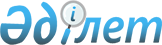 Қазақстан Республикасының кейбір нормативтік құқықтық актілеріне қаржы нарығын реттеу мәселелері бойынша өзгерістер енгізу туралыҚазақстан Республикасы Қаржы нарығын реттеу және дамыту агенттігі Басқармасының 2020 жылғы 23 қарашадағы № 113 қаулысы. Қазақстан Республикасының Әділет министрлігінде 2020 жылғы 26 қарашада № 21676 болып тіркелді
      ЗҚАИ-ның ескертпесі!

      Осы бұйрықтың қолданысқа енгізілу тәртібін 4 т. қараңыз
      "Қазақстан Республикасындағы банктер және банк қызметі туралы" 1995 жылғы 31 тамыздағы, "Сақтандыру қызметі туралы" 2000 жылғы 18 желтоқсандағы, "Бағалы қағаздар рыногы туралы" 2003 жылғы 2 шілдедегі, "Қаржы нарығы мен қаржы ұйымдарын мемлекеттік реттеу, бақылау және қадағалау туралы" 2003 жылғы 4 шілдедегі, "Инвестициялық және венчурлық қорлар туралы" 2004 жылғы 7 шілдедегі Қазақстан Республикасының заңдарына сәйкес Қазақстан Республикасы Қаржы нарығын реттеу және дамыту агенттігінің Басқармасы ҚАУЛЫ ЕТЕДІ:
      1. Осы қаулыға қосымшаға сәйкес Өзгерістер енгізілетін Қазақстан Республикасының қаржы нарығын реттеу мәселелері бойынша нормативтік құқықтық актілерінің тізбесі (бұдан әрі - Тізбе) бекітілсін.
      2. Қаржы ұйымдарының әдіснамасы және пруденциялық реттеу департаменті Қазақстан Республикасының заңнамасында белгіленген тәртіппен:
      1) Заң департаментімен бірлесіп осы қаулыны Қазақстан Республикасының Әділет министрлігінде мемлекеттік тіркеуді;
      2) осы қаулыны ресми жарияланғаннан кейін Қазақстан Республикасының Қаржы нарығын реттеу және дамыту агенттігінің ресми интернет-ресурсына орналастыруды;
      3) осы қаулы мемлекеттік тіркелгеннен кейін он жұмыс күні ішінде Заң департаментіне осы тармақтың 2) тармақшасында көзделген іс-шараның орындалуы туралы мәліметтерді ұсынуды қамтамасыз етсін.
      3. Осы қаулының орындалуын бақылау Қазақстан Республикасының Қаржы нарығын реттеу және дамыту агенттігі Төрағасының жетекшілік ететін орынбасарына жүктелсін. 
      4. Осы қаулы Тізбенің 2021 жылғы 1 шілдеден бастап қолданысқа енгізілетін 3-тармағының сегізінші абзацын, 5-тармағының оныншы абзацын және 6-тармағының он үшінші абзацын қоспағанда, алғашқы ресми жарияланған күнінен кейін қолданысқа енгізіледі. Қазақстан Республикасының қаржы нарығын реттеу мәселелері бойынша өзгерістер енгізілетін нормативтік құқықтық актілерінің тізбесі
      1. "Қаржы құралдарын және инвестициялық қор активтерінің құрамына кіретін өзге де мүлікті инвестициялау қағидаларын және акционерлік және инвестициялық пай қорлары активтерінің құрамына кіруі мүмкін қаржы құралдарының тізбесін бекіту туралы" Қазақстан Республикасы Ұлттық Банкі Басқармасының 2012 жылғы 24 ақпандағы № 60 қаулысына (Нормативтік құқықтық актілерді мемлекеттік тіркеу тізілімінде № 7540 болып тіркелген, "Егемен Қазақстан" газетінде 2012 жылғы 4 шілдеде № 369-374 (27448) жарияланған) мынадай өзгерістер енгізілсін:
      көрсетілген қаулымен бекітілген Акционерлік және инвестициялық пай қорлары активтерінің құрамына кіруі мүмкін қаржы құралдарының тізбесінде:
      1-тармақта:
      реттік нөмірі 2-жол мынадай редакцияда жазылсын:
      "
      реттік нөмірі 5-жол мынадай редакцияда жазылсын:
      "
      2. "Бағалы қағаздар нарығында брокерлік және (немесе) дилерлік қызметті жүзеге асыру қағидаларын, брокердің және (немесе) дилердің банк операцияларын жүргізу тәртібін бекіту туралы" Қазақстан Республикасы Ұлттық Банкі Басқармасының 2014 жылғы 3 ақпандағы № 9 қаулысына (Нормативтік құқықтық актілерді мемлекеттік тіркеу тізілімінде № 9249 болып тіркелген, "Әділет" ақпараттық-құқықтық жүйесінде 2014 жылғы 16 сәуірде жарияланған) мынадай өзгерістер енгізілсін:
      көрсетілген қаулымен бекітілген Бағалы қағаздар нарығында брокерлік және (немесе) дилерлік қызметті жүзеге асыру қағидаларында, брокердің және (немесе) дилердің банк операцияларын жүргізу тәртібінде:
      75-тармақта:
      2) тармақша мынадай редакцияда жазылсын:
      "2) қор биржасының ресми тізіміне енгізілген, қор биржасының ресми тізімінің "Негізгі" алаңының "Акциялар" секторының "Премиум" санатының талаптарына сәйкес келетін заңды тұлғалардың акциялары және (немесе) "Астана" халықаралық қаржы орталығының аумағында жұмыс істейтін қор биржасында көпшілік сауда-сатыққа жіберілген заңды тұлғалардың акциялары немесе қор биржасы индексінің өкілдік тізіміндегі заңды тұлғалардың акциялары;";
      4) тармақша мынадай редакцияда жазылсын:
      "4) Қазақстан Республикасының бағалы қағаздар нарығы туралы және басқа мемлекеттердің заңнамасына сәйкес шығарылған, қор биржасының ресми тізімі "Негізгі" алаңының "борыштық бағалы қағаздар" секторына енгізілген Қазақстан Республикасының резиденттері заңды тұлғалардың мемлекеттік емес борыштық бағалы қағаздары, "Астана" халықаралық қаржы орталығының аумағында жұмыс істейтін қор биржасында көпшілік сауда-саттыққа жіберілген Қазақстан Республикасының резиденттері заңды тұлғалардың мемлекеттік емес борыштық бағалы қағаздары;".
      3. "Сақтандыру (қайта сақтандыру) ұйымының және сақтандыру тобының пруденциялық нормативтерінің және сақталуға міндетті өзге де нормалар мен лимиттердің нормативтік мәндерін және оларды есептеу әдістемелерін, сақтандыру (қайта сақтандыру) ұйымдары, сақтандыру (қайта сақтандыру) ұйымдарының немесе сақтандыру холдингтерінің еншілес ұйымдары сатып алатын заңды тұлғалардың акцияларына (жарғылық капиталдағы қатысу үлестеріне) қойылатын талаптарды, сақтандыру холдингтері сатып алатын халықаралық қаржы ұйымдары облигацияларының тізбесін, сақтандыру холдингтері сатып алатын облигациялар үшін талап етілетін ең төмен рейтингті және рейтингтік агенттіктердің тізбесін, сондай-ақ сақтандыру (қайта сақтандыру) ұйымдары сатып алатын қаржы құралдарының (акциялар мен жарғылық капиталына қатысу үлестерін қоспағанда) тізбесін белгілеу туралы" Қазақстан Республикасы Ұлттық Банкі Басқармасының 2016 жылғы 26 желтоқсандағы № 304 қаулысына (Нормативтік құқықтық актілерді мемлекеттік тіркеу тізілімінде № 14794 болып тіркелген, 2017 жылғы 24 ақпанда Қазақстан Республикасы нормативтік құқықтық актілерінің эталондық бақылау банкінде жарияланған) мынадай өзгерістер енгізілсін:
      көрсетілген қаулымен бекітілген Сақтандыру (қайта сақтандыру) ұйымының және сақтандыру тобының пруденциялық нормативтерінің және сақталуға міндетті өзге де нормалар мен лимиттердің нормативтік мәндерін және оларды есептеу әдістемесінде:
      38-тармақта:
      13) тармақша мынадай редакцияда жазылсын:
      "13) Қазақстан Республикасының заңды тұлғаларының "Астана" халықаралық қаржы орталығының аумағында жұмыс істейтін қор биржасындағы жария сауда-саттыққа жіберілген мемлекеттік емес борыштық бағалы қағаздар;";
      20) тармақша мынадай редакцияда жазылсын:
      "20) Қазақстан Республикасының резиденттері – заңды тұлғалардың "Астана" халықаралық қаржы орталығының аумағында жұмыс істейтін қор биржасындағы жария сауда-саттыққа жіберілген акциялары;";
      5-қосымшаға сәйкес Сақтандыру (қайта сақтандыру) ұйымының жоғары өтімді активтерінің кестесі Қазақстан Республикасының қаржы нарығын реттеу мәселелері бойынша өзгерістер енгізілетін нормативтік құқықтық актілерінің тізбесіне (бұдан әрі - Тізбе) 1-қосымшаға сәйкес редакцияда жазылсын.
      көрсетілген қаулымен бекітілген Сақтандыру (қайта сақтандыру) ұйымдары, сақтандыру (қайта сақтандыру) ұйымдарының немесе сақтандыру холдингтерінің еншілес ұйымдары сатып алатын заңды тұлғалардың акцияларына (жарғылық капиталдағы қатысу үлестеріне) қойылатын талаптарында:
      2-тармақтың 3) тармақшасы мынадай редакцияда жазылсын:
      "3) Қазақстан Республикасының резиденттері заңды тұлғалардың "Астана" халықаралық қаржы орталығының аумағында жұмыс істейтін қор биржасында жария сауда-саттыққа жіберілген акциялары және осы акциялар базалық активі болып табылатын депозитарлық қолхаттар;";
      көрсетілген қаулымен бекітілген Сақтандыру (қайта сақтандыру) ұйымдары сатып алатын қаржы құралдарының (акциялар мен жарғылық капиталына қатысу үлестерін қоспағанда) тізбесінде:
      1-тармақтың 10) тармақшасы мынадай редакцияда жазылсын:
      "10) Қазақстан Республикасының заңды тұлғаларының "Астана" халықаралық қаржы орталығының аумағында жұмыс істейтін қор биржасындағы жария сауда-саттыққа жіберілген мемлекеттік емес борыштық бағалы қағаздары;".
      4. "Облигацияларын банктер және банк холдингтері меншікке сатып алатын халықаралық қаржы ұйымдарының тізбесін және банктер мен банк холдингтері меншікке сатып алатын облигацияларға қойылатын талаптарды белгілеу туралы" Қазақстан Республикасы Ұлттық Банкі Басқармасының 2017 жылғы 29 қарашадағы № 234 қаулысына (Нормативтік құқықтық актілерді мемлекеттік тіркеу тізілімінде № 16149 болып тіркелген, 2018 жылғы 8 қаңтарда Қазақстан Республикасының Нормативтік құқықтық актілерінің эталондық бақылау банкінде жарияланған) мынадай өзгеріс енгізілсін:
      2-тармақтың 4) тармақшасы мынадай редакцияда жазылсын:
      "4) қор биржасының ресми тізіміндегі тиісті алаңның "борыштық бағалы қағаздар" секторының "буферлік санат" санатындағы немесе Қазақстан Республикасының эмитенттерінің облигациялары "Астана" Халықаралық қаржы орталығының аумағында жұмыс істейтін қор биржасында жария сауда-саттыққа жіберілген немесе Standard & Poor's рейтингтік агенттігінің жіктеуі бойынша рейтингі "В" төмен емес немесе басқа рейтингтік агенттіктердің бірінің осыған ұқсас деңгейдегі рейтингі бар облигацияларды қоспағанда, Қазақстан Республикасы қор биржасының ресми тізіміне енгізілген Қазақстан Республикасы эмитенттерінің облигациялары. Осы тармақшаның мақсаттары үшін жарғылық капиталдарына қатысу үлестерінің не орналастырылған акцияларының 50 (елу) пайызынан астамы Қазақстан Республикасының Үкіметіне, Қазақстан Республикасының Ұлттық Банкіне не ұлттық басқарушы холдингке тиесілі ұйымдар болып табылатын Қазақстан Республикасы эмитенттерінің облигациялары Қазақстан Республикасының тәуелсіз рейтингіне ие Қазақстан Республикасы эмитенттерінің облигациялары ретінде танылады;".
      5. "Инвестициялық портфельді басқаруды жүзеге асыратын ұйымдар үшін пруденциялық нормативтердің, сондай-ақ олардың мәнінің сақталуын сипаттайтын көрсеткіштердің түрлерін белгілеу, Инвестициялық портфельді басқаруды жүзеге асыратын ұйымдар сақтауға тиісті пруденциялық нормативтердің мәндерін есеп айырысу қағидаларын бекіту туралы" Қазақстан Республикасы Ұлттық Банкі Басқармасының 2018 жылғы 27 сәуірдегі № 79 қаулысына (Нормативтік құқықтық актілерді мемлекеттік тіркеу тізілімінде № 17008 болып тіркелген, 2018 жылғы 12 маусымда Қазақстан Республикасы Нормативтік құқықтық актілерінің эталондық бақылау банкінде жарияланған) мынадай өзгерістер енгізілсін:
      1-тармақтың 1) тармақшасы мынадай редакцияда жазылсын:
      "1) мынадай пруденциалдық нормативтер:
      мәні күн сайын кемінде 1 болатын меншікті капиталдың жеткіліктілігі коэффициенті;
      мәні күн сайын:
      2018 жылғы 1 шілдеден бастап – кемінде 1,2;
      2019 жылғы 1 қаңтардан бастап – кемінде 1,3;
      2020 жылғы 1 қаңтардан бастап – кемінде 1,4 болатын өтімділік коэффициенті;";
      көрсетілген қаулымен бекітілген Инвестициялық портфельді басқаруды жүзеге асыратын ұйымдар сақтауға тиісті пруденциялық нормативтердің мәндерін есеп айырысу қағидаларында:
      Инвестициялық портфельді басқарушының пруденциялық нормативтерінің мәнін есептеу кестесі Тізбеге 2-қосымшаға сәйкес редакцияда жазылсын.
      6. "Бағалы қағаздар нарығында брокерлік және (немесе) дилерлік қызметті жүзеге асыратын ұйымдар үшін пруденциялық нормативтердің, сондай-ақ олардың мәнінің сақталуын сипаттайтын көрсеткіштердің түрлерін белгілеу, Бағалы қағаздар нарығында брокерлік және (немесе) дилерлік қызметті жүзеге асыратын ұйымдар сақтауға тиісті пруденциялық нормативтердің мәндерін есеп айырысу қағидаларын бекіту туралы" Қазақстан Республикасының Ұлттық Банкі Басқармасының 2018 жылғы 27 сәуірдегі № 80 қаулысына (Нормативтік құқықтық актілерді мемлекеттік тіркеу тізілімінде № 17005 болып тіркелген, 2018 жылғы 13 маусымда Қазақстан Республикасы Нормативтік құқықтық актілерінің эталондық бақылау банкінде жарияланған) мынадай өзгерістер енгізілсін:
      1-тармақтың 1) тармақшасы мынадай редакцияда жазылсын: 
      "1) мынадай пруденциялық нормативтер белгіленсін:
      меншікті капиталдың жеткіліктілігі коэффициентінің мәні күн сайын кемінде 1 болады;
      өтімділік коэффициентінің мәні күн сайын:
      2018 жылғы 1 шілдеден бастап – кемінде 1,2;
      2019 жылғы 1 қаңтардан бастап – кемінде 1,3;
      2020 жылғы 1 қаңтардан бастап – кемінде 1,4 болады.
      Бағалы қағаздар нарығы туралы заңның 36-бабының 1-тармағы төртінші бөлігінің 1), 2), 3) және 4) тармақшаларында көзделген банк операцияларының жекелеген түрлерін жүзеге асыруға лицензия алу мақсатында брокерлер және (немесе) дилерлер үшін:
      жарғылық капиталдың ең төменгі мөлшері – кемінде 10 000 000 000 (он миллиард) теңге;
      меншікті капиталдың ең төменгі мөлшері – кемінде 10 000 000 000 (он миллиард) теңге;";
      көрсетілген қаулымен бекітілген Бағалы қағаздар нарығында брокерлік және (немесе) дилерлік қызметті жүзеге асыратын ұйымдар сақтауға тиісті пруденциялық нормативтердің мәндерін есеп айырысу қағидаларында:
      қосымшаға сәйкес Бағалы қағаздар нарығында брокерлік және (немесе) дилерлік қызметті жүзеге асыратын ұйымдар сақтауы тиісті пруденциялық нормативтердің мәндерін есептеу кестесі Тізбеге 3-қосымшаға сәйкес редакцияда жазылсын.
      7. "Банктер, банктің немесе банк холдингінің еншілес ұйымдары сатып алатын заңды тұлғалардың акцияларына (жарғылық капиталға қатысу үлестеріне) қойылатын талаптарды, сондай-ақ банктің заңды тұлғалардың жарғылық капиталына қатысу үлестерінің не акцияларының жиынтық құнын белгілеу туралы" Қазақстан Республикасы Ұлттық Банкі Басқармасының 2019 жылғы 19 тамыздағы № 131 қаулысына (Нормативтік құқықтық актілерді мемлекеттік тіркеу тізілімінде № 19260 болып тіркелген, 2019 жылғы 21 тамызда Қазақстан Республикасының Нормативтік құқықтық актілерінің эталондық бақылау банкінде жарияланған) мынадай өзгерістер енгізілсін:
      1-тармақтың 1) тармақшасы мынадай редакцияда жазылсын:
      "1) банктер, банктердің немесе банк холдингтерінің еншілес ұйымдары заңды тұлғалардың акцияларын олар мынадай талаптарға сәйкес келген кезде сатып алады:
      осы қаулыға 1-қосымшаға сәйкес Халықаралық қор биржалары тізімінде көрсетілген еркін айналыстағы Қазақстан Республикасының бейрезидент заңды тұлғаларының акциялары;
      "Бағалы қағаздар рыногы туралы" 2003 жылғы 2 шілдедегі Қазақстан Республикасы Заңының 22-1-бабы 3-тармағының талаптарына сәйкес Қазақстан Республикасының резиденті-ұйымдары таныған, қор биржасының ресми тізіміне енгізілген заңды тұлғалардың акциялары;
      қор биржасы индексінің өкілдік тізіміндегі Қазақстан Республикасының резиденті-заңды тұлғаларының акциялары;
      қор биржасының ресми тізіміне енгізілген Қазақстан Республикасының резиденті-заңды тұлғалардың акциялары және (немесе) "Астана" халықаралық қаржы орталығының аумағында жұмыс істейтін қор биржасында жария сауда-саттыққа жіберілген Қазақстан Республикасының резиденті-заңды тұлғалардың акциялары;".
      8. "Қазақстан Республикасының қаржы нарығын реттеу мәселелері бойынша кейбір нормативтік құқықтық актілеріне өзгерістер мен толықтыру енгізу және Қазақстан Республикасының кейбір нормативтік құқықтық актілерінің жекелеген нормаларының қолданылуын тоқтата тұру туралы" Қазақстан Республикасы Қаржы нарығын реттеу және дамыту агенттігі Басқармасының 2020 жылғы 30 қазандағы № 106 қаулысына (Нормативтік құқықтық актілерді мемлекеттік тіркеу тізілімінде № 21554 болып тіркелген, 2020 жылғы 3 қарашада Қазақстан Республикасының нормативтік құқықтық актілерінің эталондық бақылау банкінде жарияланған) (бұдан әрі - қаулы) мынадай өзгерістер енгізілсін:
      көрсетілген қаулымен бекітілген өзгертулер мен толықтыру енгізілген Қазақстан Республикасының қаржы нарығын реттеу мәселелері бойынша нормативтік құқықтық актілерінің тізбесінде:
      3-қосымша Тізбеге 4 қосымшаға сәйкес редакцияда жазылсын;
      Қаулыға 4-қосымша Тізбеге 5-қосымшаға сәйкес редакцияда жазылсын;
      Қаулыға 5-қосымша Тізбеге 6-қосымшаға сәйкес редакцияда жазылсын;
      Қаулыға 8-қосымша Тізбеге 7-қосымшаға сәйкес редакцияда жазылсын;
      Қаулыға 9-қосымша Тізбеге 8-қосымшаға сәйкес редакцияда жазылсын. Сақтандыру (қайта сақтандыру) ұйымының өтімділігі жоғары активтерінің кестесі Инвестициялық портфельді басқарушының пруденциялық нормативтерінің мәнін есептеу кестесі Бағалы қағаздар нарығында брокерлік және (немесе) дилерлік қызметті жүзеге асыратын ұйымдардың пруденциялық нормативтерінің мәндерін есептеу кестесі Сапасы мен өтімділігі бойынша жіктелуін ескере отырып, сақтандыру (қайта сақтандыру) ұйымы активтерінің кестесі Сапасы мен өтімділігі бойынша жіктелуін ескере отырып, сақтандыру (қайта сақтандыру) ұйымы активтерінің кестесі Сақтандыру (қайта сақтандыру) ұйымының өтімділігі жоғары активтерінің кестесі Инвестициялық портфельді басқарушының пруденциялық нормативтерінің мәнін есептеу кестесі Бағалы қағаздар нарығында брокерлік және (немесе) дилерлік қызметті жүзеге асыратын ұйымдар сақтауы тиісті пруденциялық нормативтердің мәндерін есептеу кестесі
					© 2012. Қазақстан Республикасы Әділет министрлігінің «Қазақстан Республикасының Заңнама және құқықтық ақпарат институты» ШЖҚ РМК
				
      Қазақстан Республикасының 
Қаржы нарығын реттеу және 
дамыту Агенттігінің Төрағасы

М. Абылкасымова
Қазақстан Республикасының
Қаржы нарығын реттеу және
дамыту Агенттігінің 
Басқармасының
2020 жылғы 23 қарашасы
№ 113 қаулыға
қосымша
2.
Қор биржасының ресми тізіміне енгізілген, Қазақстан Республикасының жергілікті атқарушы органдары шығарған және (немесе) "Астана" халықаралық қаржы орталығының аумағында қызметті жүзеге асыратын қор биржасында жария саудаға салуға рұқсат етілген облигациялар";
5.
Қазақстан Республикасының немесе шет мемлекеттердің заңнамасына сәйкес Қазақстан Республикасының ұйымдары шығарған мемлекеттік емес бағалы қағаздар:

Standard & Poor's агенттігінің халықаралық шәкілі бойынша "В-" төмен емес рейтингі немесе басқа рейтингілік агенттіктердің бірінің осындай деңгейдегі рейтингілік бағасы немесе Standard & Poor's ұлттық шәкілі бойынша "kzBВ-" төмен емес рейтингілік бағасы немесе басқа рейтингілік агенттіктерінің бірінің ұлттық шәкілі бойынша ұқсас деңгейдегі рейтингі бар эмитенттердің акциялары және (немесе) қор биржасының ресми тізіміне енгізілген, қор биржасының ресми тізімінің "акциялар" секторларының талаптарына сәйкес келетін эмитенттердің акциялары және (немесе) "Астана" халықаралық қаржы орталығының аумағында қызметті жүзеге асыратын қор биржасында жария саудаға салуға рұқсат етілген эмитенттердің акциялары;

Standard & Poor's агенттігінің халықаралық шәкілі бойынша рейтингі "В-" төмен емес немесе басқа рейтингілік агенттіктердің бірінің осындай деңгейдегі рейтингілік бағасы немесе Standard & Poor's ұлттық шәкілі бойынша "kzBВ-" төмен емес рейтингілік бағасы немесе басқа рейтингілік агенттіктерінің бірінің ұлттық шәкілі бойынша ұқсас деңгейдегі рейтингі бар борыштық бағалы қағаздар немесе қор биржасының ресми тізіміне енгізілген, қор биржасының ресми тізімінің "борыштық бағалы қағаздар" секторларының талаптарына сәйкес келетін борыштық бағалы қағаздар және (немесе) шетел валютасында номинирленген және "Астана" Халықаралық қаржы орталығының аумағында қызметті жүзеге асыратын қор биржасында жария саудаға салуға рұқсат етілген борыштық бағалы қағаздар;

қор биржасының ресми тізіміне енгізілген Қазақстан Республикасы ұйымдарының инфрақұрылымдық облигациялары және (немесе) "Астана" халықаралық қаржы орталығының аумағында қызметті жүзеге асыратын қор биржасында жария саудаға салуға рұқсат етілген Қазақстан Республикасы ұйымдарының инфрақұрылымдық облигациялары;

басқарушы компаниясы Қазақстан Республикасының заңнамасына сәйкес құрылған заңды тұлға болып табылатын аралық инвестициялық пай қорларының (басқарушы компаниясы активтері есебінен осы пайлар сатып алынатын инвестициялық пай қорларының басқарушы компаниясы болып табылатын инвестициялық пай қорларын қоспағанда), қор биржасының ресми тізіміне енгізілген және (немесе) "Астана" халықаралық қаржы орталығының аумағында қызметті жүзеге асыратын қор биржасында жария саудаға салуға рұқсат етілген пайлары;

осы эмитенттің бұрын шығарылған бағалы қағаздарына не өзге міндеттемелеріне айырбастау мақсатында эмитент міндеттемелерін қайта құрылымдау шеңберінде шығарылған бағалы қағаздар.".Өзгерістер енгізілетін 
Қазақстан Республикасының 
қаржы нарығын реттеу 
мәселелері бойынша 
нормативтік құқықтық
актілерінің тізбесіне 
1-қосымшаСақтандыру (қайта сақтандыру)
ұйымының және сақтандыру
тобының пруденциялық
нормативтерінің және сақталуға
міндетті өзге де нормалар мен
лимиттердің нормативтік
мәндеріне және оларды
есептеуь әдістемесіне
5-қосымша
№
Көрсеткіш атауы
Есепке алынатын көлем
1
2
3
1
Ақша - барлығы, оның ішінде:
1.1
кассадағы қайта сақтандыру активтерін шегергенде сақтандыру (қайта сақтандыру) ұйымы активтерінің сомасынан 1 (бір) пайыздан аспайтын сомадағы ақша
100%
1.2
бағалы қағаздар нарығында брокерлік және (немесе) дилерлік қызметті жүзеге асыратын ұйымның Қазақстан Республикасының екінші деңгейдегі банктеріндегі және орталық депозитарийдегі шоттарындағы сақтандыру (қайта сақтандыру) ұйымының ақшасы
100%
1.3
осы қосымшаның 2.1 және 2.2-жолдарында көрсетілген Қазақстан Республикасының екінші деңгейдегі банктеріндегі ағымдағы шоттардағы ақша
100%
1.4
осы қосымшаның 2.3-жолында көрсетілген Қазақстан Республикасының екінші деңгейдегі банктеріндегі ағымдағы шоттардағы ақша
90%
1.5
Қазақстан Республикасының екінші деңгейдегі банктеріндегі инвестициялық портфельді басқару қызметін жүзеге асыратын ұйымның шоттарындағы сақтандыру (қайта сақтандыру) ұйымының ақшасы 
100%
2
Салымдар - барлығы, оның ішінде:
2.1
банктер акциялары қор биржасының ресми тізімінің "Негізгі" алаңының "акциялар" секторы "премиум" санатына енгізілген не қор биржасы индексінің өкілдік тізімінде тұрған эмитенттер болып табылуан кезде Қазақстан Республикасының екінші деңгейдегі банктеріндегі салымдар 
100%
2.2
Қазақстан Республикасының екінші деңгейдегі банктеріндегі мынадай талаптардың біріне сәйкес келетін салымдар: Standard & Poor's агенттігінің "В" төмен емес ұзақ мерзімді кредиттік рейтингі немесе басқа рейтингтік агенттіктердің бірінің осыған ұқсас деңгейдегі рейтингі немесе Standard & Poor's ұлттық шкаласы бойынша "kzBB+"-тен төмен емес рейтингтік бағасы немесе басқа рейтингтік агенттіктердің бірінің ұлттық шкаласы бойынша осыған ұқсас деңгейдегі рейтингі бар;

Қазақстан Республикасының бейрезидент бас банктері Standard & Poor's агенттігінің халықаралық шкаласы бойынша "А-"-тен төмен емес шетел валютасындағы ұзақ мерзімді кредиттік рейтингі немесе басқа рейтингтік агенттіктердің бірінің осыған ұқсас деңгейдегі рейтингі бар Қазақстан Республикасының резидент еншілес банктері болып табылады
100%
2.3
Standard & Poor's агенттігінің халықаралық шкаласы бойынша "В-" ұзақ мерзімді кредиттік рейтингі немесе басқа рейтингтік агенттіктердің бірінің осындай деңгейдегі рейтингі, немесе Standard & Poor's агенттігінің ұлттық шкаласы бойынша "kzBB"-дан "kzBB-"-ке дейінгі рейтингі немесе басқа рейтингтік агенттіктердің бірінің ұлттық шкаласы бойынша осыған ұқсас деңгейдегі рейтингі бар Қазақстан Республикасының екінші деңгейдегі банктеріндегі салымдар
90%
2.4
Standard & Poor's агенттігінің "АА-"-тен төмен емес ұзақ мерзімді рейтингі немесе басқа рейтингтік агенттіктердің бірінің осыған ұқсас деңгейдегі рейтингі бар халықаралық қаржы ұйымдарындағы салымдар, Еуразиялық Даму Банкіндегі Қазақстан Республикасының ұлттық валютасындағы салымдар
100%
2.5
Standard & Poor's агенттігінің халықаралық шкаласы бойынша "ВВВ-"-тен төмен емес ұзақ мерзімді рейтингі немесе басқа рейтингтік агенттіктердің бірінің осыған ұқсас деңгейдегі рейтингі бар бейрезидент банктердегі салымдар 
100%
3
Борыштық бағалы қағаздар - барлығы, оның ішінде:
3.1
басқа мемлекеттердің заңнамасына сәйкес айналысқа шығарылғандарды қоса алғанда, Қазақстан Республикасының Қаржы министрлігі мен Қазақстан Республикасының Ұлттық Банкі шығарған Қазақстан Республикасының мемлекеттік бағалы қағаздары 
100%
3.2
Қазақстан Республикасының жергілікті атқарушы органдары шығарған, Қазақстан Республикасының аумағында қызметін жүзеге асыратын қор биржасының ресми тізіміне енгізілген борыштық бағалы қағаздар
100%
3.3
акцияларының жүз пайызы Қазақстан Республикасының Ұлттық Банкіне тиесілі, кәсіпкерлік қызметке байланысты емес жеке тұлғалардың ипотекалық қарыздарын сатып алуды жүзеге асыратын заңды тұлға шығарған борыштық бағалы қағаздар 
100%
3.4
Қазақстан Республикасының және басқа мемлекеттердің заңнамасына сәйкес "Қазақстанның Даму Банкі", "Самұрық-Қазына" ұлттық әл-ауқат қоры", "Бәйтерек" ұлттық басқарушы холдингі, "Проблемалық кредиттер қоры" акционерлік қоғамдары шығарған борыштық бағалы қағаздар 
100%
3.5
Қазақстан Республикасының және басқа мемлекеттердің заңнамасына сәйкес шығарылған, қор биржасының ресми тізімінің "Негізгі" алаңының "борыштық бағалы қағаздар" секторына енгізілген Қазақстан Республикасы заңды тұлғаларының мемлекеттік емес бағалы қағаздары немесе "Астана" халықаралық қаржы орталығының аумағында жұмыс істейтін қор биржасында ашық сауда-саттыққа жіберілген Қазақстан Республикасы заңды тұлғаларының қор биржасының "Негізгі" алаңының "борыштық бағалы қағаздар" секторына енгізу үшін қор биржасының талаптарына сәйкес келетін мемлекеттік емес борыштық бағалы қағаздары 
90%
3.6
Қазақстан Республикасының және басқа мемлекеттердің заңнамасына сәйкес шығарылған, қор биржасының ресми тізімінің "Балама" алаңының "борыштық бағалы қағаздар" секторына енгізілген Қазақстан Республикасы заңды тұлғаларының мемлекеттік емес борыштық бағалы қағаздары немесе "Астана" халықаралық қаржы орталығының аумағында жұмыс істейтін қор биржасында ашық сауда-саттыққа жіберілген Қазақстан Республикасы заңды тұлғаларының қор биржасының "Балама" алаңының "борыштық бағалы қағаздар" секторына енгізу үшін қор биржасының талаптарына сәйкес келетін мемлекеттік емес борыштық бағалы қағаздары 
60%
3.7
Қазақстан Республикасының және басқа мемлекеттердің заңнамасына сәйкес шығарылған, (эмитентте) Standard & Poor's агенттігінің халықаралық шкаласы бойынша "ВВ-" төмен емес рейтингтік бағасы немесе басқа рейтингтік агенттіктердің бірінің осындай деңгейдегі рейтингі бар немесе Standard & Poor's агенттігінің ұлттық шкаласы бойынша "kzA-" төмен емес рейтингі немесе басқа рейтингтік агенттіктердің бірінің ұлттық шкаласы бойынша осыған ұқсас деңгейдегі рейтингі бар Қазақстан Республикасы заңды тұлғаларының мемлекеттік емес бағалы қағаздары 
100%
3.8
Қазақстан Республикасының және басқа мемлекеттердің заңнамасына сәйкес шығарылған, (эмитентте) Standard & Poor's агенттігінің халықаралық шкаласы бойынша "B+"-тен "B-"-қа дейінгі рейтингтік бағасы немесе басқа рейтингтік агенттіктердің бірінің осындай деңгейдегі рейтингі бар немесе Standard & Poor's агенттігінің ұлттық шкаласы бойынша "kzBBB+"-тен "kzBB-"-қа дейінгі рейтингі немесе басқа рейтингтік агенттіктердің бірінің ұлттық шкаласы бойынша осыған ұқсас деңгейдегі рейтингі бар Қазақстан Республикасы заңды тұлғаларының мемлекеттік емес борыштық бағалы қағаздары 
85%
3.9
Standard & Poor's агенттігінің "АА-" төмен емес халықаралық рейтингтің бағасы немесе басқа рейтингтік агенттіктердің бірінің осындай деңгейдегі рейтингі бар халықаралық қаржы ұйымдары шығарған мемлекеттік емес борыштық бағалы қағаздар, сондай-ақ Еуразиялық Даму Банкі шығарған және Қазақстан Республикасының ұлттық валютасында номинирленген борыштық бағалы қағаздар
100%
3.10
Standard & Poor's агенттігінің халықаралық шкаласы бойынша "ВВВ-" төмен емес тәуелсіз рейтингі немесе басқа рейтингтік агенттіктердің бірінің осындай деңгейдегі рейтингі бар шет мемлекеттердің борыштық бағалы қағаздары 
100%
3.11
Standard & Poor's агенттігінің халықаралық шкаласы бойынша "ВВ+"-тен "ВВ-"-қа дейінгі тәуелсіз рейтингі немесе басқа рейтингтік агенттіктердің бірінің осындай деңгейдегі рейтингі бар шет мемлекеттердің борыштық бағалы қағаздары 
90%
3.12
Standard & Poor's агенттігінің халықаралық шкаласы бойынша "В+"-тен "В-"-қа дейінгі тәуелсіз рейтингі немесе басқа рейтингтік агенттіктердің бірінің осындай деңгейдегі рейтингі бар шет мемлекеттердің борыштық бағалы қағаздары 
80%
3.13
Standard & Poor's агенттігінің халықаралық шкаласы бойынша "ВВВ-" төмен емес рейтингтік бағасы немесе басқа рейтингтік агенттіктердің бірінің осындай деңгейдегі рейтингі бар (эмитентте) шетелдік эмитенттердің мемлекеттік емес борыштық бағалы қағаздары
100%
3.14
Standard & Poor's агенттігінің халықаралық шкаласы бойынша "ВВ+"-тен "ВВ-"-қа дейінгі рейтингтік бағасы немесе басқа рейтингтік агенттіктердің бірінің осындай деңгейдегі рейтингі бар шетелдік эмитенттердің (эмитентте) мемлекеттік емес борыштық бағалы қағаздары 
85%
3.15
Standard & Poor's агенттігінің халықаралық шкаласы бойынша "В+"-тен "В-"-қа дейінгі рейтингтік бағасы немесе басқа рейтингтік агенттіктердің бірінің осындай деңгейдегі рейтингі бар шетелдік эмитенттердің (эмитентте) мемлекеттік емес борыштық бағалы қағаздары 
70%
4
Акциялар және депозитарлық қолхаттар - барлығы, оның ішінде:
4.1
негізгі қор индекстерінің құрамына кіретін Қазақстан Республикасының заңды тұлғаларының және шетелдік эмитенттердің акциялары және базалық активі осы акциялар болып табылатын депозитарлық қолхаттар
100%
4.2
қор биржасының ресми тізіміне "Негізгі" алаңының "акциялар" секторы "премиум" санатының талаптарына сәйкес келетін, қор биржасының ресми тізіміне енгізілген заңды тұлғалардың акциялары және базалық активі осы акциялар болып табылатын депозитарлық қолхаттар 
100%
4.3
қор биржасының ресми тізімінің "Негізгі" алаңы "акциялар" секторының "стандарт" санатына енгізілген Қазақстан Республикасының резидент заңды тұлғаларының акциялары немесе осы Қосымшаның 4.4-жолында көрсетілген акциялар және базалық активтері осы акциялар болып табылатын депозитарлық қолхаттарды қоспағанда, "Астана" халықаралық қаржы орталығының аумағында жұмыс істейтін қор биржасының ресми тізіміне енгізілген, ашық сауда-саттыққа жіберілген Қазақстан Республикасының резидент заңды тұлғаларының акциялары және базалық активтері осы акциялар болып табылатын депозитарлық қолхаттар 
80%
4.4
қор биржасының ресми тізімінің "Балама" алаңының "акциялар" секторына енгізілген Қазақстан Республикасы заңды тұлғаларының акциялары немесе "Астана" халықаралық қаржы орталығының аумағында жұмыс істейтін қор биржасының "аймақтық акциялар нарығының сегменті" ресми тізімінің кіші бөліміне енгізілген Қазақстан Республикасының заңды тұлғаларының жария активтерге жіберілген акциялары және және базалық активі осы акциялар болып табылатын депозитарлық қолхаттар
60%
4.5
Standard & Poor's агенттігінің халықаралық шкаласы бойынша "ВВВ-" төмен емес рейтингтік бағасы немесе басқа рейтингтік агенттіктердің бірінің осындай деңгейдегі рейтингі бар Қазақстан Республикасының заңды тұлғаларының және шетелдік эмитенттердің акциялары және базалық активі осы акциялар болып табылатын депозитарлық қолхаттар 
100%
4.6
Standard & Poor's агенттігінің халықаралық шкаласы бойынша "ВВ+"-тен "ВВ-"-қа дейінгі рейтингтік бағасы немесе басқа рейтингтік агенттіктердің бірінің осындай деңгейдегі рейтингі бар Қазақстан Республикасының заңды тұлғаларының және шетелдік эмитенттердің акциялары және базалық активі осы акциялар болып табылатын депозитарлық қолхаттар 
80%
4.7
Standard & Poor's агенттігінің халықаралық шкаласы бойынша "В+"-тен "В-"-қа дейінгі рейтингтік бағасы немесе басқа рейтингтік агенттіктердің бірінің осындай деңгейдегі рейтингі бар Қазақстан Республикасының заңды тұлғаларының және шетелдік эмитенттердің акциялары және базалық активі осы акциялар болып табылатын депозитарлық қолхаттар 
60%
5
Өзге бағалы қағаздар, оның ішінде:
5.1
қор биржасының ресми тізіміне енгізілген инвестициялық қорлардың бағалы қағаздары 
70%
5.2
активтерінің құрылымы негізгі қор индекстерінің бірінің құрылымын қайталайтын немесе олардың пайлар бойынша баға белгілеулері негізгі қор индексіне байланысты болатын Exchange Traded Funds (ETF) пайлары 
90%
5.3
Mornіngstar рейтингтік агенттігінің "3 жұлдыздан" төмен емес рейтингтік бағасы бар Exchange Traded Funds (ETF), Exchange Traded Commodіtіes (ETC), Exchange Traded Notes (ETN) пайлары 
80%
5.4
Standard & Poor's агенттігінің халықаралық шкаласы бойынша "ВВВ-"-тен төмен емес рейтингтік бағасы немесе басқа рейтингтік агенттіктердің бірінің осыған ұқсас деңгейдегі рейтингті немесе Standard & Poor's агенттігінің ұлттық шкаласы бойынша "kzAAA"-дан төмен емес рейтингті немесе басқа рейтингтік агенттіктердің бірінің ұлттық шкаласы бойынша осыған ұқсас деңгейдегі рейтингі бар, Қазақстан Республикасының және басқа мемлекеттердің заңнамасына сәйкес шығарылған Қазақстан Республикасы заңды тұлғаларының исламдық қаржыландыру құралдары
100%
5.5
Standard & Poor's агенттігінің халықаралық шкаласы бойынша "BB+"-тен "ВВ-"-ке дейін рейтингтік бағасы немесе басқа рейтингтік агенттіктердің бірінің осыған ұқсас деңгейдегі рейтингтік бағасы немесе Standard & Poor's агенттігінің ұлттық шкаласы бойынша "kzAA+"-тан "kzA-"-ке дейін рейтингті немесе басқа рейтингтік агенттіктердің бірінің ұлттық шкаласы бойынша осыған ұқсас деңгейдегі рейтингі бар, Қазақстан Республикасының және басқа мемлекеттердің заңнамасына сәйкес шығарылған Қазақстан Республикасы заңды тұлғаларының исламдық қаржыландыру құралдары 
90%
5.6
Standard & Poor's агенттігінің халықаралық шкаласы бойынша "B+"-тен "В-"-ке дейін рейтингтік бағасы немесе басқа рейтингтік агенттіктердің бірінің осыған ұқсас деңгейдегі рейтингтік бағасы немесе Standard & Poor's агенттігінің ұлттық шкаласы бойынша "kzBBB+"-тен "kzВВ-"-ке дейін рейтингті немесе басқа рейтингтік агенттіктердің бірінің ұлттық шкаласы бойынша осыған ұқсас деңгейдегі рейтингі бар, Қазақстан Республикасының және басқа мемлекеттердің заңнамасына сәйкес шығарылған Қазақстан Республикасы заңды тұлғаларының исламдық қаржыландыру құралдары 
80%
5.7
бас ұйымдарының Standard & Poor's агенттігінің халықаралық шкаласы бойынша "BВВ-"-тен төмен емес рейтингтік бағасы немесе басқа рейтингтік агенттіктердің бірінің осыған ұқсас деңгейдегі рейтингтік бағасы бар, Қазақстан Республикасының және басқа мемлекеттердің заңнамасына сәйкес шығарылған Қазақстан Республикасы заңды тұлғаларының исламдық қаржыландыру құралдары 
90%
6
Өзге активтер - барлығы, оның ішінде:
6.1
тазартылған бағалы металдар және металл депозиттер
100%
6.2
бағалы қағаздар эмитенттеріне бағалы қағаздар шығарылымы проспектісінде көзделген бағалы қағаздардың айналыс мерзімінің аяқталуына байланысты туындайтын бағалы қағаздардың номиналды құнын төлеуге қойылатын талаптар (бағалы қағаздар шығарылымы проспектісінің талаптары бойынша мерзімі өтпеген)
100%Өзгерістер енгізілетін 
Қазақстан Республикасының 
қаржы нарығын реттеу 
мәселелері бойынша 
нормативтік құқықтық
актілерінің тізбесіне 
2-қосымшаИнвестициялық портфельді
басқаруды жүзеге асыратын
ұйымдар сақтауға тиісті
пруденциялық нормативтердің
мәндерін есептеу қағидаларына
Қосымша
№
Көрсеткіштің атауы
Баланс бойынша сомасы
Есепке алынатын көлем (пайызбен)
Есептеу сомасы
1
2
3
4
5
1
Ақша және салымдар - барлығы, оның ішінде:
1.1
кассадағы инвестициялық портфельді басқарушының балансы бойынша активтер сомасының 10 (он) пайызынан аспайтын сомада ақша 
100
1.2
осы Қосымшаның 1.9 және 1.10-жолдарында көрсетілген Қазақстан Республикасының екінші деңгейдегі банктерінің ағымдағы шоттарындағы ақша
100
1.3
осы Қосымшаның 1.11-жолында көрсетілген Қазақстан Республикасының екінші деңгейдегі банктерінің ағымдағы шоттарындағы ақша 
90
1.4
орталық депозитарийдегі шоттардағы ақша 
100
1.5
клирингтік ұйымның (орталық контрагенттің) кепілдік немесе резервтік қорларына жарна, маржа салымдары, ашық сауда-саттық әдісімен және (немесе) орталық контрагенттің қатысуымен қор биржасының сауда-саттық жүйесінде жасалған мәмілелер бойынша міндеттемелердің орындалуын толық және (немесе) ішінара қамтамасыз ету болып табылатын инвестициялық портфельді басқарушының ақшасы 
100
1.6
Standard & Poor's агенттігінің халықаралық шкаласы бойынша "ВВВ-" төмен емес ұзақ мерзімді кредиттік рейтингі немесе басқа рейтингтік агенттіктердің бірінің осындай деңгейдегі рейтингі бар Қазақстан Республикасының бейрезидент банктеріндегі ағымдағы шоттардағы ақша 
100
1.7
Standard & Poor's агенттігінің халықаралық шкаласы бойынша "ВВВ" төмен емес ұзақ мерзімді кредиттік рейтингі немесе басқа рейтингтік агенттіктердің бірінің осындай деңгейдегі рейтингі бар, "Бағалы қағаздар рыногы туралы" 2003 жылғы 2 шілдедегі Қазақстан Республикасы Заңының 59-бабының 1-тармағында белгіленген функцияларды жүзеге асыратын Қазақстан Республикасының бейрезидент ұйымдарындағы шоттардағы ақша 
100
1.8
Бағалы қағаздарға қызмет көрсету мәселелері бойынша халықаралық қауымдастықтың мүшесі болып табылатын Қазақстан Республикасының бейрезидент ұйымдарындағы шоттардағы ақша (Іnternatіonal Securіtіes Servіces Assocіatіon)
100
1.9
осы банктер қор биржасының ресми тізімінің "Негізгі" алаңы "акциялар" секторының "премиум" санатына енгізілген эмитенттер немесе акциялары қор биржасы индексінің өкілдік тізімінде болатын эмитенттер болған жағдайда, Қазақстан Республикасының екінші деңгейдегі банктеріндегі салымдар 
100
1.10
мына талаптардың біріне сәйкес келетін Қазақстан Республикасының екінші деңгейдегі банктеріндегі салымдар:Standard & Poor's агенттігінің халықаралық шкаласы бойынша "В" төмен емес ұзақ мерзімді кредиттік рейтингі немесе басқа рейтингтік агенттіктердің бірінің осыған ұқсас деңгейдегі рейтингі немесе Standard & Poor's агенттігінің ұлттық шкаласы бойынша "kzBB+" төмен емес рейтингтік бағасы немесе басқа рейтингтік агенттіктердің бірінің ұлттық шкаласы бойынша осыған ұқсас деңгейдегі рейтингі бар;

Қазақстан Республикасының бейрезидент бас банктері шетел валютасында Standard & Poor's агенттігінің халықаралық шкаласы бойынша "А-" төмен емес ұзақ мерзімді кредиттік рейтингі немесе басқа рейтингтік агенттіктердің бірінің осыған ұқсас деңгейдегі рейтингі бар Қазақстан Республикасының бейрезидент еншілес банктері болып табылады 
100
1.11
Standard & Poor's агенттігінің халықаралық шкаласы бойынша "В-" төмен емес ұзақ мерзімді кредиттік рейтингі немесе басқа рейтингтік агенттіктердің бірінің осындай деңгейдегі рейтингі немесе Standard & Poor's агенттігінің ұлттық шкаласы бойынша "kzBB"-ден "kzBB-"-ке дейінгі рейтингі немесе басқа рейтингтік агенттіктердің бірінің ұлттық шкаласы бойынша осыған ұқсас деңгейдегі рейтингі бар Қазақстан Республикасының екінші деңгейдегі банктеріндегі салымдар 
90
1.12
Standard & Poor's агенттігінің "АА-" төмен емес ұзақ мерзімді рейтингі немесе басқа рейтингтік агенттіктердің бірінің осыған ұқсас деңгейдегі рейтингі бар халықаралық қаржы ұйымдарындағы салымдар, Еуразиялық Даму Банкіндегі Қазақстан Республикасының ұлттық валютасындағы салымдар 
100
1.13
Standard & Poor's агенттігінің халықаралық шкаласы бойынша "ВВВ-" төмен емес ұзақ мерзімді рейтингі немесе басқа рейтингтік агенттіктердің бірінің осыған ұқсас деңгейдегі рейтингі бар бейрезидент банктердегі салымдар 
100
2
Борыштық бағалы қағаздар - барлығы, оның ішінде: 
2.1
Басқа мемлекеттердің заңнамасына сәйкес эмиссияланғандарды қоса алғанда, Қазақстан Республикасының Қаржы министрлігі мен Қазақстан Республикасының Ұлттық Банкі шығарған Қазақстан Республикасының мемлекеттік бағалы қағаздары 
100
2.2
Қазақстан Республикасының жергілікті атқарушы органдары шығарған, Қазақстан Республикасының аумағында жұмыс істейтін қор биржасының ресми тізіміне енгізілген борыштық бағалы қағаздар 
100
2.3
акцияларының бір жүз пайызы Қазақстан Республикасының Ұлттық Банкіне тиесілі, кәсіпкерлік қызметке байланысты емес жеке тұлғалардың ипотекалық қарыздарын сатып алуды жүзеге асыратын заңды тұлға шығарған борыштық бағалы қағаздар 
100
2.4
Қазақстан Республикасының және басқа мемлекеттердің заңнамасына сәйкес "Қазақстанның Даму Банкі", "Самұрық-Қазына" ұлттық әл-ауқат қоры", "Бәйтерек" ұлттық басқарушы холдингі, "Проблемалық кредиттер қоры" акционерлік қоғамдары шығарған борыштық бағалы қағаздар 
100
2.5
Қазақстан Республикасының және басқа мемлекеттердің заңнамасына сәйкес шығарылған, қор биржасының ресми тізімінің "Негізгі" алаңының "борыштық бағалы қағаздар" секторына кіретін Қазақстан Республикасы заңды тұлғаларының мемлекеттік емес бағалы қағаздары немесе қор биржасының "Негізгі" алаңының "борыштық бағалы қағаздар" секторына енгізу үшін қор биржасының талаптарына сәйкес келетін "Астана" халықаралық қаржы орталығының аумағында жұмыс істейтін қор биржасында ашық сауда-саттыққа жіберілген Қазақстан Республикасы заңды тұлғаларының мемлекеттік емес борыштық бағалы қағаздары
90
2.6
Қазақстан Республикасының және басқа мемлекеттердің заңнамасына сәйкес шығарылған, қор биржасының ресми тізімінің "Балама" алаңының "борыштық бағалы қағаздар" секторына енгізілген Қазақстан Республикасы заңды тұлғаларының мемлекеттік емес борыштық бағалы қағаздары немесе қор биржасының "Балама" алаңының "борыштық бағалы қағаздар" секторына енгізу үшін қор биржасының талаптарына сәйкес келетін "Астана" халықаралық қаржы орталығының аумағында жұмыс істейтін қор биржасында ашық сауда-саттыққа жіберілген Қазақстан Республикасы заңды тұлғаларының мемлекеттік емес борыштық бағалы қағаздары
60
2.7
Қазақстан Республикасының және басқа мемлекеттердің заңнамасына сәйкес шығарылған, (эмитентте) Standard & Poor's агенттігінің халықаралық шкаласы бойынша "ВВ-" төмен емес рейтингтік бағасы немесе басқа рейтингтік агенттіктердің бірінің осындай деңгейдегі рейтингі бар немесе Standard & Poor's агенттігінің ұлттық шкаласы бойынша "kzA-" төмен емес рейтингі немесе басқа рейтингтік агенттіктердің бірінің ұлттық шкаласы бойынша осыған ұқсас деңгейдегі рейтингі бар Қазақстан Республикасы заңды тұлғаларының мемлекеттік емес бағалы қағаздары 
100
2.8
Қазақстан Республикасының және басқа мемлекеттердің заңнамасына сәйкес шығарылған, (эмитентте) Standard & Poor's агенттігінің халықаралық шкаласы бойынша "B+"-тен "B-"-ке дейінгі рейтингтік бағасы немесе басқа рейтингтік агенттіктердің бірінің осындай деңгейдегі рейтингі бар немесе Standard & Poor's агенттігінің ұлттық шкаласы бойынша "kzBBB+"-тен "kzBB-"-ке дейінгі рейтингі немесе басқа рейтингтік агенттіктердің бірінің ұлттық шкаласы бойынша осыған ұқсас деңгейдегі рейтингі бар Қазақстан Республикасы заңды тұлғаларының мемлекеттік емес борыштық бағалы қағаздары
85
2.9
Standard & Poor's агенттігінің "АА-" төмен емес халықаралық рейтингі немесе басқа рейтингтік агенттіктердің бірінің осындай деңгейдегі рейтингі бар халықаралық қаржы ұйымдары шығарған мемлекеттік емес борыштық бағалы қағаздар, сондай-ақ Еуразиялық Даму Банкі шығарған және Қазақстан Республикасының ұлттық валютасында номинирленген бағалы қағаздар
100
2.10
Standard & Poor's агенттігінің халықаралық шкаласы бойынша "ВВВ-" төмен емес тәуелсіз рейтингі немесе басқа рейтингтік агенттіктердің бірінің осындай деңгейдегі рейтингі бар шет мемлекеттердің борыштық бағалы қағаздары
100
2.11
Standard & Poor's агенттігінің халықаралық шкаласы бойынша "ВВ+"-тен "ВВ-"-ке дейінгі тәуелсіз рейтингі немесе басқа рейтингтік агенттіктердің бірінің осындай деңгейдегі рейтингі бар шет мемлекеттердің борыштық бағалы қағаздары
90
2.12
Standard & Poor's агенттігінің халықаралық шкаласы бойынша "В+"-тен "В-"-ке дейінгі тәуелсіз рейтингі немесе басқа рейтингтік агенттіктердің бірінің осындай деңгейдегі рейтингі бар шет мемлекеттердің борыштық бағалы қағаздары
80
2.13
Standard & Poor's агенттігінің халықаралық шәкілі бойынша "ВВВ-" төмен емес рейтингтік бағасы немесе басқа рейтингтік агенттіктердің бірінің осындай деңгейдегі рейтингі бар (эмитентте) шетелдік эмитенттердің мемлекеттік емес борыштық бағалы қағаздары
100
2.14
Standard & Poor's агенттігінің халықаралық шкаласы бойынша (эмитенттің) "ВВВ-" төмен емес рейтингтік бағасы немесе басқа рейтингтік агенттіктердің бірінің осындай деңгейдегі рейтингі бар шетелдік эмитенттердің мемлекеттік емес борыштық бағалы қағаздары
85
2.15
Standard & Poor's агенттігінің халықаралық шкаласы бойынша (эмитенттің) "В+"-тен "В-"-ке дейінгі рейтингтік бағасы немесе басқа рейтингтік агенттіктердің бірінің осындай деңгейдегі рейтингі бар шетелдік эмитенттердің мемлекеттік емес борыштық бағалы қағаздары
70
3
Акциялар және депозитарлық қолхаттар - барлығы, оның ішінде:
3.1
негізгі қор индекстерінің құрамына кіретін Қазақстан Республикасының заңды тұлғаларының және шетелдік эмитенттердің акциялары және базалық активі осы акциялар болып табылатын депозитарлық қолхаттар
100
3.2
қор биржасының ресми тізіміне "Негізгі" алаңының "акциялар" секторы "премиум" санатының талаптарына сәйкес келетін, қор биржасының ресми тізіміне енгізілген заңды тұлғалардың акциялары және базалық активі осы акциялар болып табылатын депозитарлық қолхаттар
100
3.3
қор биржасының ресми тізімінің "Негізгі" алаңы "акциялар" секторының "стандарт" санатына енгізілген Қазақстан Республикасының резидент заңды тұлғаларының акциялары немесе осы қосымшаның 3.4-жолында көрсетілген акциялар және базалық активтері осы акциялар болып табылатын депозитарлық қолхаттарды қоспағанда, "Астана" халықаралық қаржы орталығының аумағында жұмыс істейтін қор биржасының ресми тізіміне енгізілген, жария сауда-саттыққа жіберілген Қазақстан Республикасының резидент заңды тұлғаларының акциялары және базалық активтері осы акциялар болып табылатын депозитарлық қолхаттар
80
3.4
қор биржасының ресми тізімінің "Балама" алаңының "акциялар" секторына енгізілген Қазақстан Республикасы заңды тұлғаларының акциялары немесе "Астана" халықаралық қаржы орталығының аумағында жұмыс істейтін қор биржасының "аймақтық акциялар нарығының сегменті" ресми тізімінің кіші бөліміне енгізілген, жария сауда-саттыққа жіберілген Қазақстан Республикасының заңды тұлғаларының акциялары және базалық активі осы акциялар болып табылатын депозитарлық қолхаттар
60
3.5
Қазақстан Республикасының заңды тұлғаларының және Standard & Poor's агенттігінің халықаралық шкаласы бойынша "ВВВ-"-тен төмен емес рейтингтік бағасы немесе басқа рейтингтік агенттіктердің бірінің осындай деңгейдегі рейтингі бар шетелдік эмитенттердің акциялары және осы акциялар базалық активі болып табылатын депозитарлық қолхаттар
100
3.6
Қазақстан Республикасының заңды тұлғаларының және Standard & Poor's агенттігінің халықаралық шкаласы бойынша "ВВ+"-тен "ВВ-ке" дейінгі рейтингтік бағасы немесе басқа рейтингтік агенттіктердің бірінің осындай деңгейдегі рейтингі бар шетелдік эмитенттердің акциялары және осы акциялар базалық активі болып табылатын депозитарлық қолхаттар
80
3.7
Қазақстан Республикасының заңды тұлғаларының және Standard & Poor's агенттігінің халықаралық шкаласы бойынша "В+"-тен "В-ке" дейінгі рейтингтік бағасы немесе басқа рейтингтік агенттіктердің бірінің осындай деңгейдегі рейтингі бар шетелдік эмитенттердің акциялары және осы акциялар базалық активі болып табылатын депозитарлық қолхаттар
60
4
Өзге бағалы қағаздар - барлығы, оның ішінде:
4.1
қор биржасының ресми тізіміне енгізілген инвестициялық қорлардың бағалы қағаздары
70
4.2
активтерінің құрылымы негізгі қор индекстерінің бірінің құрылымын қайталайтын Exchange Traded Funds (ETF) пайлары немесе негізгі қор индексіне байланысты пайлар бойынша баға белгілеу
90
4.3
Mornіngstar рейтингтік агенттігінің "3 жұлдыздан" төмен емес рейтингтік бағасы бар Exchange Traded Funds (ETF), Exchange Traded Commodіtіes (ETC), Exchange Traded Notes (ETN) пайлары
80
5
Өзге бағалы қағаздар - барлығы, оның ішінде:
5.1
Тазартылған бағалы металдар және металл депозиттер
100
5.2
Бағалы қағаздар нарығындағы кәсіби қызметті жүзеге асыру шеңберінде есептелген, бірақ төленбеген комиссиялық сыйақы бойынша (шарт талаптары бойынша мерзімі өтпеген) дебиторлық берешек (инвестициялық портфельді басқарушының үлестес тұлғаларының дебиторлық берешегін қоспағанда) - инвестициялық портфельді басқарушының балансы бойынша активтер сомасының 10 (он) пайызынан аспайтын сомада
100
5.3
Бағалы қағаздар эмитенттеріне бағалы қағаздар шығарылымы проспектісінде көзделген олардың айналыс мерзімінің аяқталуына байланысты туындайтын бағалы қағаздардың нақтылы құнын төлеу бойынша қойылатын талаптар (бағалы қағаздар шығарылымы проспектісінің талаптары бойынша мерзімі өтпегендер)
100
5.4
Инвестициялық портфельді басқарушының балансы бойынша активтер сомасының 5 (бес) пайызынан аспайтын сомада жылжымайтын мүлік түріндегі инвестициялық портфельді басқарушының негізгі құрал-жабдықтары
100
6
Өтімді активтердің жиынтығы
7
Баланс бойынша міндеттемелер
8
Меншікті капиталдың ең төменгі мөлшері
9
Меншікті капиталдың жеткіліктілігі коэффициенті
10
Өтімділік коэффициентіӨзгерістер енгізілетін 
Қазақстан Республикасының 
қаржы нарығын реттеу 
мәселелері бойынша 
нормативтік құқықтық
актілерінің тізбесіне 
3-қосымшаБағалы қағаздар нарығында
брокерлік және (немесе)
дилерлік қызметті жүзеге
асыратын ұйымдар сақтауға
тиісті пруденциялық
нормативтердің мәндерін
есептеу қағидаларына
қосымша
№
Көрсеткіштің атауы
Баланс бойынша сома
Есепке алынатын көлем (пайызбен)
Есепке алынатын сома
1
2
3
4
5
1
Барлық ақша және салымдар, оның ішінде:
1.1
Ұйымның балансы бойынша активтер сомасының 10 (он) пайызынан аспайтын сомада кассадағы ақша
100
1.2
осы қосымшаның 1.9 және 1.10-жолдарында көрсетілген Қазақстан Республикасының екінші деңгейдегі банктеріндегі ағымдағы шоттардағы ақша
100
1.3
осы қосымшаның 1.11-жолдарында көрсетілген Қазақстан Республикасының екінші деңгейдегі банктеріндегі ағымдағы шоттардағы ақша
90
1.4
орталық депозитарий шоттарындағы ақша
100
1.5
клирингтік ұйымның (орталық контрагенттің) кепілдік немесе резервтік қорларына жарна, маржа салымдары, ашық сауда-саттық әдісімен және (немесе) орталық контрагенттің қатысуымен қор биржасының сауда-саттық жүйесінде жасалған мәмілелер бойынша міндеттемелердің орындалуын толық және (немесе) ішінара қамтамасыз ету болып табылатын Ұйымның ақшасы
100
1.6
Standard & Poor's агенттігінің халықаралық шкаласы бойынша "ВВВ-" төмен емес ұзақ мерзімді кредиттік рейтингі немесе басқа рейтингтік агенттіктердің бірінің осындай деңгейдегі рейтингі бар Қазақстан Республикасының бейрезидент банктеріндегі ағымдағы шоттардағы ақша
100
1.7
Standard & Poor's агенттігінің халықаралық шкаласы бойынша "ВВВ" төмен емес ұзақ мерзімді кредиттік рейтингі немесе басқа рейтингтік агенттіктердің бірінің осындай деңгейдегі рейтингі бар, "Бағалы қағаздар рыногы туралы" 2003 жылғы 2 шілдедегі Қазақстан Республикасы Заңының 59-бабының 1-тармағында белгіленген функцияларды жүзеге асыратын Қазақстан Республикасының бейрезидент ұйымдарындағы шоттардағы ақша
100
1.8
Бағалы қағаздарға қызмет көрсету мәселелері бойынша Халықаралық қауымдастықтың мүшесі болып табылатын Қазақстан Республикасының бейрезидент ұйымдарындағы шоттардағы ақша (Іnternatіonal Securіtіes Servіces Assocіatіon)
100
1.9
осы банктер қор биржасының ресми тізімінің "Негізгі" алаңы "акциялар" секторының "премиум" санатына енгізілген эмитенттер немесе акциялары қор биржасы индексінің өкілдік тізімінде болатын эмитенттер болған жағдайда, Қазақстан Республикасының екінші деңгейдегі банктеріндегі салымдар
100
1.10
мына талаптардың біреуіне сәйкес келетін Қазақстан Республикасының екінші деңгейдегі банктеріндегі салымдар:

Standard & Poor's агенттігінің халықаралық шкаласы бойынша "В" төмен емес ұзақ мерзімді кредиттік рейтингі немесе басқа рейтингтік агенттіктердің бірінің осыған ұқсас деңгейдегі рейтингі немесе Standard & Poor's агенттігінің ұлттық шкаласы бойынша "kzBB+" төмен емес рейтингтік бағасы немесе басқа рейтингтік агенттіктердің бірінің ұлттық шкаласы бойынша осыған ұқсас деңгейдегі рейтингі бар;

Қазақстан Республикасының резидент еншілес банктері, олардың бас банктері шетел валютасында Standard & Poor's агенттігінің халықаралық шкаласы бойынша "А-" төмен емес ұзақ мерзімді кредиттік рейтингі немесе басқа рейтингтік агенттіктердің бірінің осыған ұқсас деңгейдегі рейтингі бар, Қазақстан Республикасының бейрезиденті болып табылады
100
1.11
Standard & Poor's агенттігінің халықаралық шкаласы бойынша "В-" төмен емес ұзақ мерзімді кредиттік рейтингі немесе басқа рейтингтік агенттіктердің бірінің осындай деңгейдегі рейтингі, немесе Standard & Poor's агенттігінің ұлттық шкаласы бойынша "kzBB"-ден "kzBB-"-ке дейінгі рейтингі немесе басқа рейтингтік агенттіктердің бірінің ұлттық шкаласы бойынша осыған ұқсас деңгейдегі рейтингі бар Қазақстан Республикасының екінші деңгейдегі банктеріндегі салымдар
90
1.12
Standard & Poor's агенттігінің "АА-" төмен емес ұзақ мерзімді рейтингі немесе басқа рейтингтік агенттіктердің бірінің осыған ұқсас деңгейдегі рейтингі бар халықаралық қаржы ұйымдарындағы салымдар, Еуразиялық Даму Банкіндегі Қазақстан Республикасының ұлттық валютасындағы салымдар
100
1.13
Standard & Poor's агенттігінің халықаралық шкаласы бойынша "ВВВ-" төмен емес ұзақ мерзімді рейтингі немесе басқа рейтингтік агенттіктердің бірінің осыған ұқсас деңгейдегі рейтингі бар бейрезидент банктердегі салымдар
100
2
Борыштық бағалы қағаздар - барлығы, оның ішінде
2.1
басқа мемлекеттердің заңнамасына сәйкес айналысқа шығарылғандарды қоса алғанда, Қазақстан Республикасының Қаржы министрлігі мен Қазақстан Республикасының Ұлттық Банкі шығарған Қазақстан Республикасының мемлекеттік бағалы қағаздары
100
2.2
Қазақстан Республикасының жергілікті атқарушы органдары шығарған, Қазақстан Республикасының аумағында жұмыс істейтін қор биржасының ресми тізіміне енгізілген борыштық бағалы қағаздар
100
2.3
акцияларының жүз пайызы Қазақстан Республикасының Ұлттық Банкіне тиесілі, кәсіпкерлік қызметке байланысты емес жеке тұлғалардың ипотекалық қарыздарын сатып алуды жүзеге асыратын заңды тұлға шығарған борыштық бағалы қағаздар
100
2.4
Қазақстан Республикасының және басқа мемлекеттердің заңнамасына сәйкес "Қазақстанның Даму Банкі", "Самұрық-Қазына" ұлттық әл-ауқат қоры", "Бәйтерек" ұлттық басқарушы холдингі, "Проблемалық кредиттер қоры" акционерлік қоғамдары шығарған борыштық бағалы қағаздарп
100
2.5
Қазақстан Республикасының және басқа мемлекеттердің заңнамасына сәйкес шығарылған, қор биржасының ресми тізімінің "Негізгі" алаңының "борыштық бағалы қағаздар" секторына енгізілген Қазақстан Республикасы заңды тұлғаларының мемлекеттік емес бағалы қағаздары немесе қор биржасының "Негізгі" алаңының "борыштық бағалы қағаздар" секторына енгізу үшін қор биржасының талаптарын қанағаттандыратын "Астана" халықаралық қаржы орталығының аумағында жұмыс істейтін қор биржасында ашық сауда-саттыққа жіберілген Қазақстан Республикасы заңды тұлғаларының мемлекеттік емес борыштық бағалы қағаздары
90
2.6
Қазақстан Республикасының және басқа мемлекеттердің заңнамасына сәйкес шығарылған, қор биржасының ресми тізімінің "Балама" алаңының "борыштық бағалы қағаздар" секторына енгізілген Қазақстан Республикасы заңды тұлғаларының мемлекеттік емес борыштық бағалы қағаздары немесе қор биржасының "Балама" алаңының "борыштық бағалы қағаздар" секторына енгізу үшін қор биржасының талаптарын қанағаттандыратын "Астана" халықаралық қаржы орталығының аумағында жұмыс істейтін қор биржасында ашық сауда-саттыққа жіберілген Қазақстан Республикасы заңды тұлғаларының мемлекеттік емес борыштық бағалы қағаздары
60
2.7
Қазақстан Республикасының және басқа мемлекеттердің заңнамасына сәйкес шығарылған, (эмитентте) Standard & Poor's агенттігінің халықаралық шкаласы бойынша "ВВ-" төмен емес рейтингтік бағасы немесе басқа рейтингтік агенттіктердің бірінің осындай деңгейдегі рейтингі бар немесе Standard & Poor's агенттігінің ұлттық шкаласы бойынша "kzA-" төмен емес рейтингі немесе басқа рейтингтік агенттіктердің бірінің ұлттық шкаласы бойынша осыған ұқсас деңгейдегі рейтингі бар Қазақстан Республикасы заңды тұлғаларының мемлекеттік емес бағалы қағаздары
100
2.8
Қазақстан Республикасының және басқа мемлекеттердің заңнамасына сәйкес шығарылған, (эмитентте) Standard & Poor's агенттігінің халықаралық шкаласы бойынша "B+"-тен "B-"-ке дейінгі рейтингтік бағасы немесе басқа рейтингтік агенттіктердің бірінің осындай деңгейдегі рейтингі бар немесе Standard & Poor's агенттігінің ұлттық шкаласы бойынша "kzBBB+"-тен "kzBB-"-ке дейінгі рейтингі немесе басқа рейтингтік агенттіктердің бірінің ұлттық шкаласы бойынша осыған ұқсас деңгейдегі рейтингі бар Қазақстан Республикасы заңды тұлғаларының мемлекеттік емес борыштық бағалы қағаздары
85
2.9
Standard & Poor's агенттігінің "АА-" төмен емес халықаралық рейтингі немесе басқа рейтингтік агенттіктердің бірінің осындай деңгейдегі рейтингі бар халықаралық қаржы ұйымдары шығарған мемлекеттік емес борыштық бағалы қағаздар, сондай-ақ Еуразиялық Даму Банкі шығарған және Қазақстан Республикасының ұлттық валютасында номинирленген борыштық бағалы қағаздар
100
2.10
Standard & Poor's агенттігінің халықаралық шәкілі бойынша "ВВВ-" төмен емес тәуелсіз рейтингі немесе басқа рейтингтік агенттіктердің бірінің осындай деңгейдегі рейтингі бар шет мемлекеттердің борыштық бағалы қағаздары
100
2.11
Standard & Poor's агенттігінің халықаралық шәкілі бойынша "ВВ+"-тен "ВВ-"-қа дейінгі тәуелсіз рейтингі немесе басқа рейтингтік агенттіктердің бірінің осындай деңгейдегі рейтингі бар шет мемлекеттердің борыштық бағалы қағаздары
90
2.12
Standard & Poor's агенттігінің халықаралық шәкілі бойынша "В+"-тен "В-"-қа дейінгі тәуелсіз рейтингі немесе басқа рейтингтік агенттіктердің бірінің осындай деңгейдегі рейтингі бар шет мемлекеттердің борыштық бағалы қағаздары
80
2.13
Standard & Poor's агенттігінің халықаралық шәкілі бойынша "ВВВ-" төмен емес рейтингтік бағасы немесе басқа рейтингтік агенттіктердің бірінің осындай деңгейдегі рейтингі бар (эмитентте) шетелдік эмитенттердің мемлекеттік емес борыштық бағалы қағаздары
100
2.14
Standard & Poor's агенттігінің халықаралық шәкілі бойынша "ВВ+"-тен "ВВ-"-қа дейінгі рейтингтік бағасы немесе басқа рейтингтік агенттіктердің бірінің осындай деңгейдегі рейтингі бар шетелдік эмитенттердің (эмитентте) мемлекеттік емес борыштық бағалы қағаздары
85
2.15
Standard & Poor's агенттігінің халықаралық шәкілі бойынша "В+"-тен "В-"-қа дейінгі рейтингтік бағасы немесе басқа рейтингтік агенттіктердің бірінің осындай деңгейдегі рейтингі бар шетелдік эмитенттердің (эмитентте) мемлекеттік емес борыштық бағалы қағаздары
70
3
Акциялар және депозитарлық қолхаттар - барлығы, оның ішінде:
3.1
негізгі қор индекстерінің құрамына кіретін Қазақстан Республикасының заңды тұлғаларының және шетелдік эмитенттердің акциялары және базалық активі осы акциялар болып табылатын депозитарлық қолхаттар
100
3.2
қор биржасының ресми тізіміне "Негізгі" алаңының "акциялар" секторы "премиум" санатының талаптарына сәйкес келетін, қор биржасының ресми тізіміне енгізілген заңды тұлғалардың акциялары және базалық активі осы акциялар болып табылатын депозитарлық қолхаттар
100
3.3
қор биржасының ресми тізімінің "Негізгі" алаңы "акциялар" секторының "стандарт" санатына енгізілген Қазақстан Республикасының резидент заңды тұлғаларының акциялары немесе осы Қосымшаның 3.4-жолында көрсетілген акциялар және базалық активтері осы акциялар болып табылатын депозитарлық қолхаттарды санамағанда, "Астана" халықаралық қаржы орталығының аумағында жұмыс істейтін қор биржасының ресми тізіміне енгізілген, ашық сауда-саттыққа жіберілген Қазақстан Республикасының резидент заңды тұлғаларының акциялары және базалық активтері осы акциялар болып табылатын депозитарлық қолхаттар
80
3.4
қор биржасының ресми тізімінің "Балама" алаңының "акциялар" секторына енгізілген Қазақстан Республикасы заңды тұлғаларының акциялары немесе "Астана" халықаралық қаржы орталығының аумағында жұмыс істейтін қор биржасының "аймақтық акциялар нарығының сегменті" ресми тізімінің кіші бөліміне енгізілген Қазақстан Республикасының заңды тұлғаларының акциялары жария активтерге жіберілген және базалық активі осы акциялар болып табылатын депозитарлық қолхаттар
60
3.5
Standard & Poor's агенттігінің халықаралық шәкілі бойынша "ВВВ-" төмен емес рейтингтік бағасы немесе басқа рейтингтік агенттіктердің бірінің осындай деңгейдегі рейтингі бар Қазақстан Республикасының заңды тұлғаларының және шетелдік эмитенттердің акциялары және базалық активі осы акциялар болып табылатын депозитарлық қолхаттар
100
3.6
Standard & Poor's агенттігінің халықаралық шәкілі бойынша "ВВ+"-тен "ВВ-"-қа дейінгі рейтингтік бағасы немесе басқа рейтингтік агенттіктердің бірінің осындай деңгейдегі рейтингі бар Қазақстан Республикасының заңды тұлғаларының және шетелдік эмитенттердің акциялары және базалық активі осы акциялар болып табылатын депозитарлық қолхаттар
80
3.7
Standard & Poor's агенттігінің халықаралық шәкілі бойынша "В+"-тен "В-"-қа дейінгі рейтингтік бағасы немесе басқа рейтингтік агенттіктердің бірінің осындай деңгейдегі рейтингі бар Қазақстан Республикасының заңды тұлғаларының және шетелдік эмитенттердің акциялары және базалық активі осы акциялар болып табылатын депозитарлық қолхаттар
60
4
Өзге бағалы қағаздар - барлығы, оның ішінде:
4.1
қор биржасының ресми тізіміне енгізілген инвестициялық қорлардың бағалы қағаздары
70
4.2
активтерінің құрылымы негізгі қор индекстерінің бірінің құрылымын қайталайтын немесе олардың пайлар бойынша баға белгілеулері негізгі қор индексіне байланысты болатын Exchange Traded Funds (ETF) пайлары
90
4.3
Mornіngstar рейтингтік агенттігінің "3 жұлдыздан" төмен емес рейтингтік бағасы бар Exchange Traded Funds (ETF), Exchange Traded Commodіtіes (ETC), Exchange Traded Notes (ETN) пайлары
80
5
Өзге активтер - барлығы, оның ішінде:
5.1
Тазартылған бағалы металдар және металл депозиттері
100
5.2
Бағалы қағаздар нарығындағы кәсіби қызметті жүзеге асыру шеңберінде есептелген, бірақ төленбеген комиссиялық сыйақы бойынша (шарт талаптары бойынша мерзімі өтпеген) дебиторлық берешек (Ұйымның үлестес тұлғаларының дебиторлық берешегін қоспағанда) - Ұйымның балансы бойынша активтер сомасының 10 (он) пайызынан аспайтын сомада
100
5.3
Бағалы қағаздар эмитенттеріне бағалы қағаздар шығарылымы проспектісінде қарастырылған бағалы қағаздардың айналыс мерзімінің аяқталуына байланысты туындайтын бағалы қағаздардың номиналды құнын төлеуге қойылатын талаптар (бағалы қағаздар шығарылымы проспектісінің шарттары бойынша мерзімі өтпеген)
100
5.4
Ұйымның балансы бойынша активтер сомасының 5 (бес) пайызынан аспайтын сомада жылжымайтын мүлік түріндегі Ұйымның негізгі құрал-жабдықтары
100
6
Өтімді активтердің жиынтығы
7
Баланс бойынша міндеттемелер
8
Меншікті капиталдың ең төменгі мөлшері
9
Меншікті капиталдың жеткіліктілігі коэффициенті
10
Өтімділік коэффициентіӨзгерістер енгізілетін 
Қазақстан Республикасының 
қаржы нарығын реттеу 
мәселелері бойынша 
нормативтік құқықтық
актілерінің тізбесіне 
4-қосымшаҚазақстан Республикасының
өзгерістер мен толықтыру
енгізілетін қаржы нарығын
реттеу мәселелері бойынша
нормативтік құқықтық
актілерінің тізбесіне
3-қосымшаСақтандыру (қайта сақтандыру)
ұйымының және сақтандыру
тобының пруденциялық
нормативтерінің және сақталуға
міндетті өзге де нормалар мен
лимиттердің нормативтік
мәндеріне және оларды
есептеу әдістемесіне
4-қосымша
№
Көрсеткіштің атауы
Есепке алынатын көлем
1
2
3
1
Ақша - барлығы, оның ішінде:
1.1
қайта сақтандыру активтерін шегергенде сақтандыру (қайта сақтандыру) ұйымы активтерінің сомасынан 1 (бір) пайыздан аспайтын сомада кассадағы ақша
100%
1.2
жолдағы, Қазақстан Республикасының екінші деңгейдегі банктеріндегі ақша
100%
1.3
осы қосымшаның 2.1 және 2.2-жолдарында көрсетілген Қазақстан Республикасының екінші деңгейдегі банктеріндегі ағымдағы шоттардағы ақша
100%
1.4
осы қосымшаның 2.3-жолында көрсетілген Қазақстан Республикасының екінші деңгейдегі банктеріндегі ағымдағы шоттардағы ақша
90%
1.5
Қазақстан Республикасының екінші деңгейдегі банктеріндегі және орталық депозитарийдегі бағалы қағаздар нарығында брокерлік және (немесе) дилерлік қызметті жүзеге асыратын ұйымның шоттарындағы сақтандыру (қайта сақтандыру) ұйымының ақшасы
100%
1.6
Қазақстан Республикасының екінші деңгейдегі банктеріндегі инвестициялық портфельді басқару қызметін жүзеге асыратын ұйымның шоттарындағы сақтандыру (қайта сақтандыру) ұйымының ақшасы
100%
2
Салымдар - барлығы, оның ішінде:
2.1
бұл банктер акциялары қор биржасының ресми тізімінің "Негізгі" алаңының "акциялар" секторы "премиум" санатына енгізілген немесе қор биржасы индексінің өкілдік тізімінде тұрған эмитенттер болып табылады деген талаппен Қазақстан Республикасының екінші деңгейдегі банктеріндегі салымдар
100%
2.2
мынадай талаптардың біріне сәйкес келетін Қазақстан Республикасының екінші деңгейдегі банктеріндегі салымдар:Standard & Poor's агенттігінің халықаралық шкаласы бойынша "В" төмен емес ұзақ мерзімді кредиттік рейтингі немесе басқа рейтингтік агенттіктердің бірінің осыған ұқсас деңгейдегі рейтингі, немесе Standard & Poor's ұлттық шкаласы бойынша "kzBB+"-тен төмен емес рейтингтік бағасы, немесе басқа рейтингтік агенттіктердің бірінің ұлттық шкаласы бойынша осыған ұқсас деңгейдегі рейтингі бар;

Қазақстан Республикасының бейрезидент бас банктері Standard & Poor's агенттігінің халықаралық шкаласы бойынша "А-"-тен төмен емес шетел валютасындағы ұзақ мерзімді кредиттік рейтингі немесе басқа рейтингтік агенттіктердің бірінің осыған ұқсас деңгейдегі рейтингі бар Қазақстан Республикасының резидент еншілес банктері болып табылады
100%
2.3
Standard & Poor's агенттігінің халықаралық шкаласы бойынша "В-" төмен емес ұзақ мерзімді кредиттік рейтингі немесе басқа рейтингтік агенттіктердің бірінің осындай деңгейдегі рейтингі, немесе Standard & Poor's агенттігінің ұлттық шкаласы бойынша "kzBB"-дан "kzBB-"-ке дейінгі рейтингі, немесе басқа рейтингтік агенттіктердің бірінің ұлттық шкаласы бойынша осыған ұқсас деңгейдегі рейтингі бар Қазақстан Республикасының екінші деңгейдегі банктеріндегі салымдар
90%
2.4
Standard & Poor's агенттігінің "АА-"-тен төмен емес ұзақ мерзімді рейтингі немесе басқа рейтингтік агенттіктердің бірінің осыған ұқсас деңгейдегі рейтингі бар халықаралық қаржы ұйымдарындағы салымдар, Еуразиялық Даму Банкіндегі Қазақстан Республикасының ұлттық валютасындағы салымдар
100%
2.5
Standard & Poor's агенттігінің халықаралық шкаласы бойынша "ВВВ-"-тен төмен емес ұзақ мерзімді рейтингі немесе басқа рейтингтік агенттіктердің бірінің осыған ұқсас деңгейдегі рейтингі бар бейрезидент банктердегі салымдар
100%
3
Борыштық бағалы қағаздар - барлығы, оның ішінде:
3.1
басқа мемлекеттердің заңнамасына сәйкес айналысқа шығарылғандарды қоса алғанда, Қазақстан Республикасының Қаржы министрлігі мен Қазақстан Республикасының Ұлттық Банкі шығарған Қазақстан Республикасының мемлекеттік бағалы қағаздары
100%
3.2
Қазақстан Республикасының жергілікті атқарушы органдары шығарған, Қазақстан Республикасының аумағында жұмыс істейтін қор биржасының ресми тізіміне енгізілген борыштық бағалы қағаздар
100%
3.3
акцияларының жүз пайызы Қазақстан Республикасының Ұлттық Банкіне тиесілі, кәсіпкерлік қызметке байланысты емес жеке тұлғалардың ипотекалық қарыздарын сатып алуды жүзеге асыратын заңды тұлға шығарған борыштық бағалы қағаздар
100%
3.4
Қазақстан Республикасының және басқа мемлекеттердің заңнамасына сәйкес "Қазақстанның Даму Банкі", "Самұрық-Қазына" ұлттық әл-ауқат қоры", "Бәйтерек" ұлттық басқарушы холдингі, "Проблемалық кредиттер қоры" акционерлік қоғамдары шығарған борыштық бағалы қағаздар
100%
3.5
Қазақстан Республикасының және басқа мемлекеттердің заңнамасына сәйкес шығарылған, қор биржасының ресми тізімінің "Негізгі" алаңының "борыштық бағалы қағаздар" секторына енгізілген Қазақстан Республикасы заңды тұлғаларының мемлекеттік емес бағалы қағаздары немесе қор биржасының "Негізгі" алаңының "борыштық бағалы қағаздар" секторына енгізу үшін қор биржасының талаптарын қанағаттандыратын "Астана" халықаралық қаржы орталығының аумағында жұмыс істейтін қор биржасында ашық сауда-саттыққа жіберілген Қазақстан Республикасы заңды тұлғаларының мемлекеттік емес борыштық бағалы қағаздары
90%
3.6
Қазақстан Республикасының және басқа мемлекеттердің заңнамасына сәйкес шығарылған, қор биржасының ресми тізімінің "Балама" алаңының "борыштық бағалы қағаздар" секторына енгізілген Қазақстан Республикасы заңды тұлғаларының мемлекеттік емес борыштық бағалы қағаздары немесе қор биржасының "Балама" алаңының "борыштық бағалы қағаздар" секторына енгізу үшін қор биржасының талаптарын қанағаттандыратын "Астана" халықаралық қаржы орталығының аумағында жұмыс істейтін қор биржасында ашық сауда-саттыққа жіберілген Қазақстан Республикасы заңды тұлғаларының мемлекеттік емес борыштық бағалы қағаздары
60%
3.7
Қазақстан Республикасының және басқа мемлекеттердің заңнамасына сәйкес шығарылған, (эмитентте) Standard & Poor's агенттігінің халықаралық шкаласы бойынша "ВB-" төмен емес рейтингтік бағасы немесе басқа рейтингтік агенттіктердің бірінің осындай деңгейдегі рейтингі бар, немесе Standard & Poor's агенттігінің ұлттық шкаласы бойынша "kzA-" төмен емес рейтингі, немесе басқа рейтингтік агенттіктердің бірінің ұлттық шкаласы бойынша осыған ұқсас деңгейдегі рейтингі бар Қазақстан Республикасы заңды тұлғаларының мемлекеттік емес бағалы қағаздары
100%
3.8
Қазақстан Республикасының және басқа мемлекеттердің заңнамасына сәйкес шығарылған, (эмитентте) Standard & Poor's агенттігінің халықаралық шкаласы бойынша "B+"-тен "B-"-ке дейінгі рейтингтік бағасы немесе басқа рейтингтік агенттіктердің бірінің осындай деңгейдегі рейтингі бар, немесе Standard & Poor's агенттігінің ұлттық шкаласы бойынша "kzBBB+"-тен "kzBB-"-ке дейінгі рейтингі, немесе басқа рейтингтік агенттіктердің бірінің ұлттық шкаласы бойынша осыған ұқсас деңгейдегі рейтингі бар Қазақстан Республикасы заңды тұлғаларының мемлекеттік емес борыштық бағалы қағаздары
85%
3.9
Standard & Poor's агенттігінің "АA-" төмен емес рейтингтік бағасы немесе басқа рейтингтік агенттіктердің бірінің осындай деңгейдегі рейтингі бар халықаралық қаржы ұйымдары шығарған мемлекеттік емес борыштық бағалы қағаздар, сондай-ақ Еуразиялық Даму Банкі шығарған және Қазақстан Республикасының ұлттық валютасында номинирленген борыштық бағалы қағаздар
100%
3.10
Standard & Poor's агенттігінің халықаралық шкаласы бойынша "ВВB-" төмен емес тәуелсіз рейтингі немесе басқа рейтингтік агенттіктердің бірінің осындай деңгейдегі рейтингі бар шет мемлекеттердің борыштық бағалы қағаздары
100%
3.11
Standard & Poor's агенттігінің халықаралық шкаласы бойынша "ВВ+"-тен "ВB-"-ке дейінгі тәуелсіз рейтингі немесе басқа рейтингтік агенттіктердің бірінің осындай деңгейдегі рейтингі бар шет мемлекеттердің борыштық бағалы қағаздары
90%
3.12
Standard & Poor's агенттігінің халықаралық шкаласы бойынша "В+"-тен "В-"-ке дейінгі тәуелсіз рейтингі немесе басқа рейтингтік агенттіктердің бірінің осындай деңгейдегі рейтингі бар шет мемлекеттердің борыштық бағалы қағаздары
80%
3.13
Standard & Poor's агенттігінің халықаралық шкаласы бойынша (эмитенттің) "ВВB-" төмен емес рейтингтік бағасы немесе басқа рейтингтік агенттіктердің бірінің осындай деңгейдегі рейтингі бар шетелдік эмитенттердің мемлекеттік емес борыштық бағалы қағаздары
100%
3.14
Standard & Poor's агенттігінің халықаралық шкаласы бойынша (эмитенттің) "ВВ+"-тен "ВB-"-ке дейінгі рейтингтік бағасы немесе басқа рейтингтік агенттіктердің бірінің осындай деңгейдегі рейтингі бар шетелдік эмитенттердің мемлекеттік емес борыштық бағалы қағаздары
85%
3.15
Standard & Poor's агенттігінің халықаралық шкаласы бойынша (эмитенттің) "В+"-тен "В-"-ке дейінгі рейтингтік бағасы немесе басқа рейтингтік агенттіктердің бірінің осындай деңгейдегі рейтингі бар шетелдік эмитенттердің мемлекеттік емес борыштық бағалы қағаздары
70%
4
Акциялар және депозитарлық қолхаттар - барлығы, оның ішінде:
4.1
негізгі қор индекстерінің құрамына кіретін Қазақстан Республикасының заңды тұлғаларының және шетелдік эмитенттердің акциялары және базалық активі осы акциялар болып табылатын депозитарлық қолхаттар
100%
4.2
қор биржасының ресми тізіміне "Негізгі" алаңының "акциялар" секторы "премиум" санатының талаптарына сәйкес келетін, қор биржасының ресми тізіміне енгізілген заңды тұлғалардың акциялары және базалық активі осы акциялар болып табылатын депозитарлық қолхаттар
100%
4.3
қор биржасының ресми тізімінің "Негізгі" алаңы "акциялар" секторының "стандарт" санатына енгізілген Қазақстан Республикасының резидент заңды тұлғаларының акциялары немесе осы Қосымшаның 4.4-жолында көрсетілген акциялар және базалық активтері осы акциялар болып табылатын депозитарлық қолхаттарды санамағанда, "Астана" халықаралық қаржы орталығының аумағында жұмыс істейтін қор биржасының ресми тізіміне енгізілген, ашық сауда-саттыққа жіберілген Қазақстан Республикасының резидент заңды тұлғаларының акциялары және базалық активтері осы акциялар болып табылатын депозитарлық қолхаттар
80%
4.4
қор биржасының ресми тізімінің "Балама" алаңының "акциялар" секторына енгізілген Қазақстан Республикасы заңды тұлғаларының акциялары немесе "Астана" халықаралық қаржы орталығының аумағында жұмыс істейтін қор биржасының "аймақтық акциялар нарығының сегменті" ресми тізімінің кіші бөліміне енгізілген Қазақстан Республикасының заңды тұлғаларының акциялары жария активтерге жіберілген және базалық активі осы акциялар болып табылатын депозитарлық қолхаттар
60%
4.5
Standard & Poor's агенттігінің халықаралық шкаласы бойынша "ВВB-" төмен емес рейтингтік бағасы немесе басқа рейтингтік агенттіктердің бірінің осындай деңгейдегі рейтингі бар Қазақстан Республикасының заңды тұлғаларының және шетелдік эмитенттердің акциялары және осы акциялар базалық активі болып табылатын депозитарлық қолхаттар
100%
4.6
Қазақстан Республикасы заңды тұлғаларының және Standard & Poor's агенттігінің халықаралық шкаласы бойынша "ВВ+"-тен "ВB-"-ке дейінгі рейтингтік бағасы немесе басқа рейтингтік агенттіктердің бірінің осындай деңгейдегі рейтингі бар шетелдік эмитенттердің акциялары және осы акциялар базалық активі болып табылатын депозитарлық қолхаттар
80%
4.7
Қазақстан Республикасының заңды тұлғаларының және Standard & Poor's агенттігінің халықаралық шкаласы бойынша "В+"-тен "В-"-ке дейінгі рейтингтік бағасы немесе басқа рейтингтік агенттіктердің бірінің осындай деңгейдегі рейтингі бар шетелдік эмитенттердің акциялары және осы акциялар базалық активі болып табылатын депозитарлық қолхаттар
60%
5
Өзге бағалы қағаздар - барлығы, оның ішінде:
5.1
қор биржасының ресми тізіміне енгізілген инвестициялық қорлардың бағалы қағаздары
70%
5.2
активтерінің құрылымы негізгі қор индекстерінің бірінің құрылымын қайталайтын Exchange Traded Funds (ETF) пайлары немесе негізгі қор индексіне байланысты пайлар бойынша баға белгілеу
90%
5.3
Mornіngstar рейтингтік агенттігінің "3 жұлдыздан" төмен емес рейтингтік бағасы бар Exchange Traded Funds (ETF), Exchange Traded Commodіtіes (ETC), Exchange Traded Notes (ETN) пайлары
80%
5.4
(эмитентінің) Standard & Poor's агенттігінің халықаралық шкаласы бойынша "ВВВ-"-тен төмен емес рейтингтік бағасы немесе басқа рейтингтік агенттіктердің бірінің осыған ұқсас деңгейдегі рейтингтік бағасы, немесе Standard & Poor's агенттігінің ұлттық шкаласы бойынша "kzAAA"-дан төмен емес рейтингті немесе басқа рейтингтік агенттіктердің бірінің ұлттық шкаласы бойынша осыған ұқсас деңгейдегі рейтингі бар, Қазақстан Республикасының және басқа мемлекеттердің заңнамасына сәйкес шығарылған Қазақстан Республикасы заңды тұлғаларының исламдық қаржыландыру құралдары
100%
5.5
(эмитентінің) Standard & Poor's агенттігінің халықаралық шкаласы бойынша "BB+"-тен "ВВ-"-ке дейін рейтингтік бағасы немесе басқа рейтингтік агенттіктердің бірінің осыған ұқсас деңгейдегі рейтингтік бағасы, немесе Standard & Poor's агенттігінің ұлттық шкаласы бойынша "kzAA+"-тен "kzA-"-ке дейін рейтингі немесе басқа рейтингтік агенттіктердің бірінің ұлттық шкаласы бойынша осыған ұқсас деңгейдегі рейтингі бар, Қазақстан Республикасының және басқа мемлекеттердің заңнамасына сәйкес шығарылған Қазақстан Республикасы заңды тұлғаларының исламдық қаржыландыру құралдары
90%
5.6
(эмитентінің) Standard & Poor's агенттігінің халықаралық шкаласы бойынша "В+"-тен "В-"-ке дейін рейтингтік бағасы немесе басқа рейтингтік агенттіктердің бірінің осыған ұқсас деңгейдегі рейтингі, немесе Standard & Poor's ұлттық шкаласы бойынша "(kzВВВ+"-тен "kzВВ-"-ке дейін рейтингі немесе басқа рейтингтік агенттіктердің бірінің ұлттық шкаласы бойынша осыған ұқсас деңгейдегі рейтингі бар Қазақстан Республикасының және басқа мемлекеттердің заңнамасына сәйкес шығарылған Қазақстан Республикасының заңды тұлғаларының исламдық қаржыландыру құралдары
80%
5.7
бас ұйымдарының Standard & Poor's агенттігінің халықаралық шкаласы бойынша "BВВ-"-тен төмен емес рейтингтік бағасы немесе басқа рейтингтік агенттіктердің бірінің осыған ұқсас деңгейдегі рейтингтік бағасы бар, Қазақстан Республикасының және басқа мемлекеттердің заңнамасына сәйкес шығарылған Қазақстан Республикасы заңды тұлғаларының исламдық қаржыландыру құралдары
90%
6
Өзге активтер - барлығы, оның ішінде:
6.1
тазартылған бағалы металдар және металл депозиттері
100%
6.2
"өмірді сақтандыру" саласы бойынша қызметін жүзеге асыратын сақтандыру (қайта сақтандыру) ұйымының сақтанушыларына негізгі борыш сомасынан 100% (жүз) пайыз көлемінде қарыздар
100%
6.3
сақтандыру (қайта сақтандыру) ұйымының өтімділігі жоғары активтер сомасынан 5 (бес) пайыз аспайтын сомада жылжымайтын мүлік түріндегі негізгі құрал-жабдықтары
100%
6.4
сақтандыру (қайта сақтандыру) ұйымының негізгі қызмет мақсаты үшін сатып алынған бағдарламалық қамтамасыз ету (жинақталған амортизацияны ескере отырып өзіндік құны мен сақтандыру (қайта сақтандыру) ұйымының өтімділігі жоғары активтері сомасынан 10 (он) пайыз аспайтын мөлшерінде)
100%
6.5
қайта сақтанушылардан алуға жататын сома, сақтанушылардан (қайта сақтанушылардан) және делдалдардан алынатын сақтандыру (қайта сақтандыру) ұйымының өтімділігі жоғары активтері сомасынан 10 (он) пайыз аспайтын сомадағы сақтандыру сыйлықақылары
100%
6.6
бағалы қағаздар эмитенттеріне бағалы қағаздар шығарылымы проспектісінде көзделген айналыс мерзімі аяқталуына байланысты туындайтын бағалы қағаздардың номиналды құнын төлеуге қойылатын талаптар (бағалы қағаздар шығарылымы проспектісінің талаптары бойынша мерзімі өтпеген)
100%Өзгерістер енгізілетін 
Қазақстан Республикасының 
қаржы нарығын реттеу 
мәселелері бойынша 
нормативтік құқықтық
актілерінің тізбесіне 
5-қосымшаҚазақстан Республикасының 
Қаржы нарығын реттеу және
 дамыту агенттігі 
Басқармасының
2020 жылғы 30 қазандағы 
№ 106 қаулысына
4-қосымшаСақтандыру (қайта сақтандыру)
ұйымының және сақтандыру
тобының пруденциялы
қнормативтерінің және 
сақталуға міндетті өзге де 
нормалар мен лимиттердің 
нормативтік мәндеріне және 
оларды есептеу әдістемесіне
4-қосымша
№
Көрсеткіштің атауы
Ескерілетін көлем
1
2
3
1
Ақша - барлығы, оның ішінде:
1.1
қайта сақтандыру активтерін шегергенде сақтандыру (қайта сақтандыру) ұйымы активтерінің сомасынан 1 (бір) пайыздан аспайтын сомада кассадағы ақша 
100%
1.2
жолдағы, Қазақстан Республикасының екінші деңгейдегі банктеріндегі ақша
100%
1.3
осы қосымшаның 2.1 және 2.2-жолдарында көрсетілген Қазақстан Республикасының екінші деңгейдегі банктеріндегі ағымдағы шоттардағы ақша 
100%
1.4
осы қосымшаның 2.3-жолында көрсетілген Қазақстан Республикасының екінші деңгейдегі банктеріндегі ағымдағы шоттардағы ақша
90%
1.5
Қазақстан Республикасының екінші деңгейдегі банктеріндегі және орталық депозитарийдегі бағалы қағаздар нарығында брокерлік және (немесе) дилерлік қызметті жүзеге асыратын ұйымның шоттарындағы сақтандыру (қайта сақтандыру) ұйымының ақшасы 
100%
1.6
Қазақстан Республикасының екінші деңгейдегі банктеріндегі инвестициялық портфельді басқару қызметін жүзеге асыратын ұйымның шоттарындағы сақтандыру (қайта сақтандыру) ұйымының ақшасы 
100%
2
Салымдар - барлығы, оның ішінде:
2.1
бұл банктер акциялары қор биржасының ресми тізімінің "Негізгі" алаңының "акциялар" секторы "премиум" санатына енгізілген немесе қор биржасы индексінің өкілдік тізімінде тұрған эмитенттер болып табылады деген талаппен Қазақстан Республикасының екінші деңгейдегі банктеріндегі салымдар 
100%
2.2
мынадай талаптардың біріне сәйкес келетін Қазақстан Республикасының екінші деңгейдегі банктеріндегі салымдар:Standard & Poor's агенттігінің халықаралық шкаласы бойынша "В" төмен емес ұзақ мерзімді кредиттік рейтингі немесе басқа рейтингтік агенттіктердің бірінің осыған ұқсас деңгейдегі рейтингі, немесе Standard & Poor's ұлттық шкаласы бойынша "kzBB+"-тен төмен емес рейтингтік бағасы, немесе басқа рейтингтік агенттіктердің бірінің ұлттық шкаласы бойынша осыған ұқсас деңгейдегі рейтингі бар;

Қазақстан Республикасының бейрезидент бас банктері Standard & Poor's агенттігінің халықаралық шкаласы бойынша "А-"-тен төмен емес шетел валютасындағы ұзақ мерзімді кредиттік рейтингі немесе басқа рейтингтік агенттіктердің бірінің осыған ұқсас деңгейдегі рейтингі бар Қазақстан Республикасының резидент еншілес банктері болып табылады
100%
2.3
Standard & Poor's агенттігінің халықаралық шкаласы бойынша "В-" ұзақ мерзімді кредиттік рейтингі немесе басқа рейтингтік агенттіктердің бірінің осындай деңгейдегі рейтингі, немесе Standard & Poor's агенттігінің ұлттық шкаласы бойынша "kzBB"-дан "kzBB-"-ке дейінгі рейтингі, немесе басқа рейтингтік агенттіктердің бірінің ұлттық шкаласы бойынша осыған ұқсас деңгейдегі рейтингі бар Қазақстан Республикасының екінші деңгейдегі банктеріндегі салымдар 
90%
2.4
Standard & Poor's агенттігінің "АА-"-тен төмен емес ұзақ мерзімді рейтингі немесе басқа рейтингтік агенттіктердің бірінің осыған ұқсас деңгейдегі рейтингі бар халықаралық қаржы ұйымдарындағы салымдар, Еуразиялық Даму Банкіндегі Қазақстан Республикасының ұлттық валютасындағы салымдар 
100%
2.5
Standard & Poor's агенттігінің халықаралық шкаласы бойынша "ВВВ-"-тен төмен емес ұзақ мерзімді рейтингі немесе басқа рейтингтік агенттіктердің бірінің осыған ұқсас деңгейдегі рейтингі бар бейрезидент банктердегі салымдар 
100%
3
Борыштық бағалы қағаздар - барлығы, оның ішінде:
3.1
басқа мемлекеттердің заңнамасына сәйкес айналысқа шығарылғандарды қоса алғанда, Қазақстан Республикасының Қаржы министрлігі мен Қазақстан Республикасының Ұлттық Банкі шығарған Қазақстан Республикасының мемлекеттік бағалы қағаздары
100%
3.2
Қазақстан Республикасының жергілікті атқарушы органдары шығарған, Қазақстан Республикасының аумағында жұмыс істейтін қор биржасының ресми тізіміне енгізілген борыштық бағалы қағаздар 
100%
3.3
акцияларының жүз пайызы Қазақстан Республикасының Ұлттық Банкіне тиесілі, кәсіпкерлік қызметке байланысты емес жеке тұлғалардың ипотекалық қарыздарын сатып алуды жүзеге асыратын заңды тұлға шығарған борыштық бағалы қағаздар 
100%
3.4
Қазақстан Республикасының және басқа мемлекеттердің заңнамасына сәйкес "Қазақстанның Даму Банкі", "Самұрық-Қазына" ұлттық әл-ауқат қоры", "Бәйтерек" ұлттық басқарушы холдингі, "Проблемалық кредиттер қоры" акционерлік қоғамдары шығарған борыштық бағалы қағаздар 
100%
3.5
Қазақстан Республикасының және басқа мемлекеттердің заңнамасына сәйкес шығарылған, қор биржасының ресми тізімінің "Негізгі" алаңының "борыштық бағалы қағаздар" секторына енгізілген Қазақстан Республикасы заңды тұлғаларының мемлекеттік емес бағалы қағаздары немесе қор биржасының "Негізгі" алаңының "борыштық бағалы қағаздар" секторына енгізу үшін қор биржасының талаптарын қанағаттандыратын "Астана" халықаралық қаржы орталығының аумағында жұмыс істейтін қор биржасында ашық сауда-саттыққа жіберілген Қазақстан Республикасы заңды тұлғаларының мемлекеттік емес борыштық бағалы қағаздары 
90%
3.6
Қазақстан Республикасының және басқа мемлекеттердің заңнамасына сәйкес шығарылған, қор биржасының ресми тізімінің "Балама" алаңының "борыштық бағалы қағаздар" секторына енгізілген Қазақстан Республикасы заңды тұлғаларының мемлекеттік емес борыштық бағалы қағаздары немесе қор биржасының "Балама" алаңының "борыштық бағалы қағаздар" секторына енгізу үшін қор биржасының талаптарын қанағаттандыратын "Астана" халықаралық қаржы орталығының аумағында жұмыс істейтін қор биржасында ашық сауда-саттыққа жіберілген Қазақстан Республикасы заңды тұлғаларының мемлекеттік емес борыштық бағалы қағаздары 
60%
3.7
Қазақстан Республикасының және басқа мемлекеттердің заңнамасына сәйкес шығарылған, (эмитентінің) Standard & Poor's агенттігінің халықаралық шкаласы бойынша "ВB+" төмен емес рейтингтік бағасы немесе басқа рейтингтік агенттіктердің бірінің осындай деңгейдегі рейтингі бар, немесе Standard & Poor's агенттігінің ұлттық шкаласы бойынша "kzBBB" төмен емес рейтингі, немесе басқа рейтингтік агенттіктердің бірінің ұлттық шкаласы бойынша осыған ұқсас деңгейдегі рейтингі бар Қазақстан Республикасы заңды тұлғаларының мемлекеттік емес борыштық бағалы қағаздары 
100%
3.8
Қазақстан Республикасының және басқа мемлекеттердің заңнамасына сәйкес шығарылған, (эмитентінің) Standard & Poor's агенттігінің халықаралық шкаласы бойынша "B"-дан "B-"-ке дейінгі рейтингтік бағасы немесе басқа рейтингтік агенттіктердің бірінің осындай деңгейдегі рейтингі бар, немесе Standard & Poor's агенттігінің ұлттық шкаласы бойынша "kzBBB-"-тен "kzBB-"-ке дейінгі рейтингі, немесе басқа рейтингтік агенттіктердің бірінің ұлттық шкаласы бойынша осыған ұқсас деңгейдегі рейтингі бар Қазақстан Республикасы заңды тұлғаларының мемлекеттік емес борыштық бағалы қағаздары 
85%
3.9
Standard & Poor's агенттігінің "А+" төмен емес рейтингтік бағасы немесе басқа рейтингтік агенттіктердің бірінің осындай деңгейдегі рейтингі бар халықаралық қаржы ұйымдары шығарған мемлекеттік емес борыштық бағалы қағаздар, сондай-ақ Еуразиялық Даму Банкі шығарған және Қазақстан Республикасының ұлттық валютасында номинирленген борыштық бағалы қағаздар 
100%
3.10
Standard & Poor's агенттігінің халықаралық шкаласы бойынша "ВВ+" төмен емес тәуелсіз рейтингі немесе басқа рейтингтік агенттіктердің бірінің осындай деңгейдегі рейтингі бар шет мемлекеттердің борыштық бағалы қағаздары 
100%
3.11
Standard & Poor's агенттігінің халықаралық шкаласы бойынша "ВВ"-дан "ВB+"-ке дейінгі тәуелсіз рейтингі немесе басқа рейтингтік агенттіктердің бірінің осындай деңгейдегі рейтингі бар шет мемлекеттердің борыштық бағалы қағаздары
90%
3.12
Standard & Poor's агенттігінің халықаралық шкаласы бойынша "В"-дан "В-"-ке дейінгі тәуелсіз рейтингі немесе басқа рейтингтік агенттіктердің бірінің осындай деңгейдегі рейтингі бар шет мемлекеттердің борыштық бағалы қағаздары 
80%
3.13
Standard & Poor's агенттігінің халықаралық шкаласы бойынша (эмитентінің) "ВВ+" төмен емес рейтингтік бағасы немесе басқа рейтингтік агенттіктердің бірінің осындай деңгейдегі рейтингі бар шетелдік эмитенттердің мемлекеттік емес борыштық бағалы қағаздары 
100%
3.14
Standard & Poor's агенттігінің халықаралық шкаласы бойынша (эмитентінің) "ВВ"-дан "В+"-ке дейінгі рейтингтік бағасы немесе басқа рейтингтік агенттіктердің бірінің осындай деңгейдегі рейтингі бар шетелдік эмитенттердің мемлекеттік емес борыштық бағалы қағаздары 
85%
3.15
Standard & Poor's агенттігінің халықаралық шкаласы бойынша (эмитентінің) "В"-дан "В-"-ке дейінгі рейтингтік бағасы немесе басқа рейтингтік агенттіктердің бірінің осындай деңгейдегі рейтингі бар шетелдік эмитенттердің мемлекеттік емес борыштық бағалы қағаздары 
70%
4
Акциялар және депозитарлық қолхаттар - барлығы, оның ішінде:
4.1
негізгі қор индекстерінің құрамына кіретін Қазақстан Республикасының заңды тұлғаларының және шетелдік эмитенттердің акциялары және базалық активі осы акциялар болып табылатын депозитарлық қолхаттар 
100%
4.2
қор биржасының ресми тізіміне "Негізгі" алаңының "акциялар" секторы "премиум" санатының талаптарына сәйкес келетін, қор биржасының ресми тізіміне енгізілген заңды тұлғалардың акциялары және базалық активі осы акциялар болып табылатын депозитарлық қолхаттар
100%
4.3
қор биржасының ресми тізімінің "Негізгі" алаңы "акциялар" секторының "стандарт" санатына енгізілген Қазақстан Республикасының резидент заңды тұлғаларының акциялары немесе осы қосымшаның 4.4-жолында көрсетілген акциялар және базалық активі осы акциялар болып табылатын депозитарлық қолхаттарды қоспағанда, "Астана" халықаралық қаржы орталығының аумағында жұмыс істейтін қор биржасының ресми тізіміне енгізілген, жария сауда-саттыққа жіберілген Қазақстан Республикасының резидент заңды тұлғаларының акциялары және базалық активі осы акциялар болып табылатын депозитарлық қолхаттар
80%
4.4
қор биржасының ресми тізімінің "Балама" алаңының "акциялар" секторына енгізілген Қазақстан Республикасы заңды тұлғаларының акциялары немесе "Астана" халықаралық қаржы орталығының аумағында жұмыс істейтін қор биржасының "Аймақтық акциялар нарығының сегменті" ресми тізімінің кіші бөліміне енгізілген Қазақстан Республикасының заңды тұлғаларының акциялары жария сауда-саттыққа жіберілген және базалық активі осы акциялар болып табылатын депозитарлық қолхаттар 
60%
4.5
Standard & Poor's агенттігінің халықаралық шкаласы бойынша "ВВ+" төмен емес рейтингтік бағасы немесе басқа рейтингтік агенттіктердің бірінің осындай деңгейдегі рейтингі бар Қазақстан Республикасының заңды тұлғаларының және шетелдік эмитенттердің акциялары және базалық активі осы акциялар болып табылатын депозитарлық қолхаттар 
100%
4.6
Қазақстан Республикасы заңды тұлғаларының және Standard & Poor's агенттігінің халықаралық шкаласы бойынша "ВВ"-дан "В+"-ке дейінгі рейтингтік бағасы немесе басқа рейтингтік агенттіктердің бірінің осындай деңгейдегі рейтингі бар шетелдік эмитенттердің акциялары және базалық активі осы акциялар болып табылатын депозитарлық қолхаттар 
80%
4.7
Қазақстан Республикасының заңды тұлғаларының және Standard & Poor's агенттігінің халықаралық шкаласы бойынша "В"-дан "В-"-ке дейінгі рейтингтік бағасы немесе басқа рейтингтік агенттіктердің бірінің осындай деңгейдегі рейтингі бар шетелдік эмитенттердің акциялары және базалық активі осы акциялар болып табылатын депозитарлық қолхаттар 
60%
5
Өзге бағалы қағаздар - барлығы, оның ішінде:
5.1
қор биржасының ресми тізіміне енгізілген инвестициялық қорлардың бағалы қағаздары
70%
5.2
активтерінің құрылымы негізгі қор индекстерінің бірінің құрылымын қайталайтын Exchange Traded Funds (ETF) пайлары немесе негізгі қор индексіне байланысты пайлар бойынша баға белгілеу
90%
5.3
Mornіngstar рейтингтік агенттігінің "3 жұлдыздан" төмен емес рейтингтік бағасы бар Exchange Traded Funds (ETF), Exchange Traded Commodіtіes (ETC), Exchange Traded Notes (ETN) пайлары
80%
5.4
Қазақстан Республикасының және басқа мемлекеттердің заңнамасына сәйкес шығарылған, (эмитентінің) Standard & Poor's агенттігінің халықаралық шкаласы бойынша "ВВВ-"-тен төмен емес рейтингтік бағасы немесе басқа рейтингтік агенттіктердің бірінің осыған ұқсас деңгейдегі рейтингтік бағасы, немесе Standard & Poor's агенттігінің ұлттық шкаласы бойынша "kzAAA"-дан төмен емес рейтингті немесе басқа рейтингтік агенттіктердің бірінің ұлттық шкаласы бойынша осыған ұқсас деңгейдегі рейтингі бар Қазақстан Республикасы заңды тұлғаларының исламдық қаржыландыру құралдары 
100%
5.5
Қазақстан Республикасының және басқа мемлекеттердің заңнамасына сәйкес шығарылған, (эмитентінің) Standard & Poor's агенттігінің халықаралық шкаласы бойынша "BB+"-тен "ВВ-"-ке дейін рейтингтік бағасы немесе басқа рейтингтік агенттіктердің бірінің осыған ұқсас деңгейдегі рейтингтік бағасы, немесе Standard & Poor's агенттігінің ұлттық шкаласы бойынша "kzAA+"-тен "kzA-"-ке дейін рейтингі немесе басқа рейтингтік агенттіктердің бірінің ұлттық шкаласы бойынша осыған ұқсас деңгейдегі рейтингі бар Қазақстан Республикасы заңды тұлғаларының исламдық қаржыландыру құралдары
90%
5.6
Қазақстан Республикасының және басқа мемлекеттердің заңнамасына сәйкес шығарылған, (эмитентінің) Standard & Poor's агенттігінің халықаралық шкаласы бойынша "В+"-тен "В-"-ке дейін рейтингтік бағасы немесе басқа рейтингтік агенттіктердің бірінің осыған ұқсас деңгейдегі рейтингі, немесе Standard & Poor's ұлттық шкаласы бойынша "kzВВВ+"-тен "kzВВ-"-ке дейін рейтингі немесе басқа рейтингтік агенттіктердің бірінің ұлттық шкаласы бойынша осыған ұқсас деңгейдегі рейтингі бар Қазақстан Республикасының заңды тұлғаларының исламдық қаржыландыру құралдары
80%
5.7
Қазақстан Республикасының және басқа мемлекеттердің заңнамасына сәйкес шығарылған, бас ұйымдарының Standard & Poor's агенттігінің халықаралық шкаласы бойынша "BВВ-"-тен төмен емес рейтингтік бағасы немесе басқа рейтингтік агенттіктердің бірінің осыған ұқсас деңгейдегі рейтингтік бағасы бар Қазақстан Республикасы заңды тұлғаларының исламдық қаржыландыру құралдары 
90%
6
Өзге активтер - барлығы, оның ішінде:
6.1
тазартылған бағалы металдар және металл депозиттері
100%
6.2
"өмірді сақтандыру" саласы бойынша қызметін жүзеге асыратын сақтандыру (қайта сақтандыру) ұйымының сақтанушыларына негізгі борыш сомасынан 100% (жүз) пайыз көлемінде қарыздар 
100%
6.3
сақтандыру (қайта сақтандыру) ұйымының өтімділігі жоғары активтер сомасынан 5 (бес) пайыз аспайтын сомада жылжымайтын мүлік түріндегі негізгі құрал-жабдықтары
100%
6.4
сақтандыру (қайта сақтандыру) ұйымының негізгі қызмет мақсаты үшін сатып алынған бағдарламалық қамтамасыз ету (жинақталған амортизацияны ескере отырып өзіндік құны мен сақтандыру (қайта сақтандыру) ұйымының өтімділігі жоғары активтері сомасынан 10 (он) пайыз аспайтын мөлшерінде) 
100%
6.5
қайта сақтанушылардан алуға жататын сома, Нормативтердің 34-тармағының 11) тармақшсында көрсетілген заңды тұлғалардан алынатын сақтандыру сыйлықақыларын қоспағанда, сақтанушылардан (қайта сақтанушылардан) және делдалдардан алынатын сақтандыру (қайта сақтандыру) ұйымының өтімділігі жоғары активтері сомасынан 10 (он) пайыз аспайтын сомадағы сақтандыру сыйлықақылары
100%
6.6
бағалы қағаздар эмитенттеріне бағалы қағаздар шығарылымы проспектісінде көзделген айналыс мерзімі аяқталуына байланысты туындайтын бағалы қағаздардың нақтылы құнын төлеуге қойылатын талаптар (бағалы қағаздар шығарылымы проспектісінің талаптары бойынша мерзімі өтпеген) 
100%
6.7
сақтанушы:

дауыс беретін акцияларының (жарғылық капиталға қатысу үлестерінің) 50 (елу) пайыздан астамы тікелей немесе жанама түрде ұлттық басқарушы холдингке тиесілі заңды тұлға, не 

Standard & Poor's рейтингтік агенттігінің немесе басқа рейтинг агенттіктерінің "ВВ+" төмен емес рейтингі бар заңды тұлға, не;

мынадай өлшемшарттарға сәйкес:

өнімді сатудан (қызмет көрсетуден) түскен пайда соңғы 2 (екі) жылда жыл сайын кемінде 50 (елу) миллиардты құрайтын;

салықтық аударымдар соңғы 2 (екі) жылда кемінде 3 (үш) миллиард теңгені құрайтын ірі жүйе құрушы кәсіпорын болып табылғанда сақтандыру (қайта сақтандыру) ұйымдарының өтімділігі жоғары активтері сомасының 15 (он бес) пайызынан аспайтын сомада алуынатын сақтандыру сыйлықақылары
100%Өзгерістер енгізілетін 
Қазақстан Республикасының 
қаржы нарығын реттеу 
мәселелері бойынша 
нормативтік құқықтық
актілерінің тізбесіне 
6-қосымшаҚазақстан Республикасының 
Қаржы нарығын реттеу және
 дамыту агенттігі 
Басқармасының
2020 жылғы 30 қазандағы 
№ 106 қаулысына
5-қосымшаСақтандыру (қайта сақтандыру)
ұйымының және сақтандыру
тобының пруденциялық
нормативтерінің және сақталуға
міндетті өзге де нормалар мен
лимиттердің нормативтік
мәндеріне және оларды 
есептеу әдістемесіне
5-қосымша
№
Наименование показателя
Учитываемый объем
1
2
3
1
Ақша - барлығы, оның ішінде:
1.1
қайта сақтандыру активтерін шегергенде сақтандыру (қайта сақтандыру) ұйымы активтерінің сомасынан 1 (бір) пайыздан аспайтын сомада кассадағы ақша 
100%
1.2
Қазақстан Республикасының екінші деңгейдегі банктеріндегі және орталық депозитарийдегі бағалы қағаздар нарығында брокерлік және (немесе) дилерлік қызметті жүзеге асыратын ұйымның шоттарындағы сақтандыру (қайта сақтандыру) ұйымының ақшасы 
100%
1.3
осы қосымшаның 2.1 және 2.2-жолдарында көрсетілген Қазақстан Республикасының екінші деңгейдегі банктеріндегі ағымдағы шоттардағы ақша
100%
1.4
осы қосымшаның 2.3-жолында көрсетілген Қазақстан Республикасының екінші деңгейдегі банктеріндегі ағымдағы шоттардағы ақша
90%
1.5
Қазақстан Республикасының екінші деңгейдегі банктеріндегі инвестициялық портфельді басқару қызметін жүзеге асыратын ұйымның шоттарындағы сақтандыру (қайта сақтандыру) ұйымының ақшасы 
100%
2
Салымдар - барлығы, оның ішінде:
2.1
бұл банктер акциялары қор биржасының ресми тізімінің "Негізгі" алаңының "акциялар" секторы "премиум" санатына енгізілген не қор биржасы индексінің өкілдік тізімінде тұрған эмитенттер болып табылады деген талаппен Қазақстан Республикасының екінші деңгейдегі банктеріндегі салымдар 
100%
2.2
мынадай талаптардың біріне сәйкес келетін Қазақстан Республикасының екінші деңгейдегі банктеріндегі салымдар: Standard & Poor's агенттігінің "В"-дан төмен емес ұзақ мерзімді кредиттік рейтингі немесе басқа рейтингтік агенттіктердің бірінің осыған ұқсас деңгейдегі рейтингі немесе Standard & Poor's ұлттық шкаласы бойынша "kzBB+"-тен төмен емес рейтингтік бағасы немесе басқа рейтингтік агенттіктердің бірінің ұлттық шкаласы бойынша осыған ұқсас деңгейдегі рейтингі бар;Қазақстан Республикасының бейрезидент бас банктері Standard & Poor's агенттігінің халықаралық шкаласы бойынша "А-"-тен төмен емес шетел валютасындағы ұзақ мерзімді кредиттік рейтингі немесе басқа рейтингтік агенттіктердің бірінің осыған ұқсас деңгейдегі рейтингі бар Қазақстан Республикасының резидент еншілес банктері болып табылады 
100%
2.3
Standard & Poor's агенттігінің халықаралық шкаласы бойынша "В-" ұзақ мерзімді кредиттік рейтингі немесе басқа рейтингтік агенттіктердің бірінің осындай деңгейдегі рейтингі, немесе Standard & Poor's агенттігінің ұлттық шкаласы бойынша "kzBB"-дан "kzBB-"-ке дейінгі рейтингі немесе басқа рейтингтік агенттіктердің бірінің ұлттық шкаласы бойынша осыған ұқсас деңгейдегі рейтингі бар Қазақстан Республикасының екінші деңгейдегі банктеріндегі салымдар 
90%
2.4
Standard & Poor's агенттігінің "АА-"-тен төмен емес ұзақ мерзімді рейтингі немесе басқа рейтингтік агенттіктердің бірінің осыған ұқсас деңгейдегі рейтингі бар халықаралық қаржы ұйымдарындағы салымдар, Еуразиялық Даму Банкіндегі Қазақстан Республикасының ұлттық валютасындағы салымдар 
100%
2.5
Standard & Poor's агенттігінің халықаралық шкаласы бойынша "ВВВ-"-тен төмен емес ұзақ мерзімді рейтингі немесе басқа рейтингтік агенттіктердің бірінің осыған ұқсас деңгейдегі рейтингі бар бейрезидент банктердегі салымдар 
100%
3
Борыштық бағалы қағаздар - барлығы, оның ішінде:
3.1
басқа мемлекеттердің заңнамасына сәйкес айналысқа шығарылғандарды қоса алғанда, Қазақстан Республикасының Қаржы министрлігі мен Қазақстан Республикасының Ұлттық Банкі шығарған Қазақстан Республикасының мемлекеттік бағалы қағаздары 
100%
3.2
Қазақстан Республикасының жергілікті атқарушы органдары шығарған, Қазақстан Республикасының аумағында жұмыс істейтін қор биржасының ресми тізіміне енгізілген борыштық бағалы қағаздар 
100%
3.3
акцияларының жүз пайызы Қазақстан Республикасының Ұлттық Банкіне тиесілі, кәсіпкерлік қызметке байланысты емес жеке тұлғалардың ипотекалық қарыздарын сатып алуды жүзеге асыратын заңды тұлға шығарған борыштық бағалы қағаздар 
100%
3.4
Қазақстан Республикасының және басқа мемлекеттердің заңнамасына сәйкес "Қазақстанның Даму Банкі", "Самұрық-Қазына" ұлттық әл-ауқат қоры", "Бәйтерек" ұлттық басқарушы холдингі", "Проблемалық кредиттер қоры" акционерлік қоғамдары шығарған борыштық бағалы қағаздар
100%
3.5
Қазақстан Республикасының және басқа мемлекеттердің заңнамасына сәйкес шығарылған, қор биржасының ресми тізімінің "Негізгі" алаңының "борыштық бағалы қағаздар" секторына енгізілген Қазақстан Республикасы заңды тұлғаларының мемлекеттік емес бағалы қағаздары немесе қор биржасының "Негізгі" алаңының "борыштық бағалы қағаздар" секторына енгізу үшін қор биржасының талаптарын қанағаттандыратын "Астана" халықаралық қаржы орталығының аумағында жұмыс істейтін қор биржасында жария сауда-саттыққа жіберілген Қазақстан Республикасы заңды тұлғаларының мемлекеттік емес борыштық бағалы қағаздары 
90%
3.6
Қазақстан Республикасының және басқа мемлекеттердің заңнамасына сәйкес шығарылған, қор биржасының ресми тізімінің "Балама" алаңының "борыштық бағалы қағаздар" секторына енгізілген Қазақстан Республикасы заңды тұлғаларының мемлекеттік емес борыштық бағалы қағаздары немесе қор биржасының "Балама" алаңының "борыштық бағалы қағаздар" секторына енгізу үшін қор биржасының талаптарын қанағаттандыратын "Астана" халықаралық қаржы орталығының аумағында жұмыс істейтін қор биржасында жария сауда-саттыққа жіберілген Қазақстан Республикасы заңды тұлғаларының мемлекеттік емес борыштық бағалы қағаздары 
60%
3.7
Қазақстан Республикасының және басқа мемлекеттердің заңнамасына сәйкес шығарылған, (эмитентінің) Standard & Poor's агенттігінің халықаралық шкаласы бойынша "В+"-тен төмен емес рейтингтік бағасы немесе басқа рейтингтік агенттіктердің бірінің осындай деңгейдегі рейтингі бар немесе Standard & Poor's агенттігінің ұлттық шкаласы бойынша "kzВВВ"-дан төмен емес рейтингі немесе басқа рейтингтік агенттіктердің бірінің ұлттық шкаласы бойынша осыған ұқсас деңгейдегі рейтингі бар Қазақстан Республикасы заңды тұлғаларының мемлекеттік емес борыштық бағалы қағаздары 
100%
3.8
Қазақстан Республикасының және басқа мемлекеттердің заңнамасына сәйкес шығарылған, (эмитентінің) Standard & Poor's агенттігінің халықаралық шкаласы бойынша "B"-дан "B-"-ке дейінгі рейтингтік бағасы немесе басқа рейтингтік агенттіктердің бірінің осындай деңгейдегі рейтингі бар немесе Standard & Poor's агенттігінің ұлттық шкаласы бойынша "kzBBB-"-тен "kzBB-"-ке дейінгі рейтингі немесе басқа рейтингтік агенттіктердің бірінің ұлттық шкаласы бойынша осыған ұқсас деңгейдегі рейтингі бар Қазақстан Республикасы заңды тұлғаларының мемлекеттік емес борыштық бағалы қағаздары 
85%
3.9
Standard & Poor's агенттігінің "А+" төмен емес рейтингтік бағасы немесе басқа рейтингтік агенттіктердің бірінің осындай деңгейдегі рейтингі бар халықаралық қаржы ұйымдары шығарған мемлекеттік емес борыштық бағалы қағаздар, сондай-ақ Еуразиялық Даму Банкі шығарған және Қазақстан Республикасының ұлттық валютасында номинирленген борыштық бағалы қағаздар 
100%
3.10
Standard & Poor's агенттігінің халықаралық шкаласы бойынша "ВВ+" төмен емес тәуелсіз рейтингі немесе басқа рейтингтік агенттіктердің бірінің осындай деңгейдегі рейтингі бар шет мемлекеттердің борыштық бағалы қағаздары 
100%
3.11
Standard & Poor's агенттігінің халықаралық шкаласы бойынша "ВВ"-дан "В+"-қа дейінгі тәуелсіз рейтингі немесе басқа рейтингтік агенттіктердің бірінің осындай деңгейдегі рейтингі бар шет мемлекеттердің борыштық бағалы қағаздары 
90%
3.12
Standard & Poor's агенттігінің халықаралық шкаласы бойынша "В"-тен "В-"-ке дейінгі тәуелсіз рейтингі немесе басқа рейтингтік агенттіктердің бірінің осындай деңгейдегі рейтингі бар шет мемлекеттердің борыштық бағалы қағаздары 
80%
3.13
(Эмитентінің) Standard & Poor's агенттігінің халықаралық шкаласы бойынша "ВВ+" төмен емес рейтингтік бағасы немесе басқа рейтингтік агенттіктердің бірінің осындай деңгейдегі рейтингі бар шетелдік эмитенттердің мемлекеттік емес борыштық бағалы қағаздары 
100%
3.14
(Эмитентінің) Standard & Poor's агенттігінің халықаралық шкаласы бойынша "ВВ"-дан "В+"-ке дейінгі рейтингтік бағасы немесе басқа рейтингтік агенттіктердің бірінің рейтингі бар шетелдік эмитенттердің мемлекеттік емес борыштық бағалы қағаздары 
85%
3.15
(Эмитентінің) Standard & Poor's агенттігінің халықаралық шкаласы бойынша "ВВ"-тен "В+"-ке дейінгі рейтингтік бағасы немесе басқа рейтингтік агенттіктердің бірінің рейтингі бар шетелдік эмитенттердің мемлекеттік емес борыштық бағалы қағаздары 
70%
4
Акциялар және депозитарлық қолхаттар-барлығы, оның ішінде:
4.1
негізгі қор индекстерінің құрамына кіретін Қазақстан Республикасының заңды тұлғаларының және шетелдік эмитенттердің акциялары және базалық активі осы акциялар болып табылатын депозитарлық қолхаттар
100%
4.2
қор биржасының ресми тізіміне "Негізгі" алаңының "акциялар" секторы "премиум" санатының талаптарына сәйкес келетін, қор биржасының ресми тізіміне енгізілген заңды тұлғалардың акциялары және базалық активі осы акциялар болып табылатын депозитарлық қолхаттар
100%
4.3
қор биржасының ресми тізімінің "Негізгі" алаңы "акциялар" секторының "стандарт" санатына енгізілген Қазақстан Республикасының резидент заңды тұлғаларының акциялары немесе осы Қосымшаның 4.4-жолында көрсетілген акциялар және базалық активтері осы акциялар болып табылатын депозитарлық қолхаттарды санамағанда, "Астана" халықаралық қаржы орталығының аумағында жұмыс істейтін қор биржасының ресми тізіміне енгізілген, ашық сауда-саттыққа жіберілген Қазақстан Республикасының резидент заңды тұлғаларының акциялары және базалық активтері осы акциялар болып табылатын депозитарлық қолхаттар
80%
4.4
қор биржасының ресми тізімінің "Балама" алаңының "акциялар" секторына енгізілген Қазақстан Республикасы заңды тұлғаларының акциялары немесе "Астана" халықаралық қаржы орталығының аумағында жұмыс істейтін қор биржасының "Аймақтық акциялар нарығының сегменті" ресми тізімінің кіші бөліміне енгізілген Қазақстан Республикасының заңды тұлғаларының акциялары жария активтерге жіберілген және базалық активі осы акциялар болып табылатын депозитарлық қолхаттар
60%
4.5
Standard & Poor's агенттігінің халықаралық шәкілі бойынша "ВВ+" төмен емес рейтингтік бағасы немесе басқа рейтингтік агенттіктердің бірінің осындай деңгейдегі рейтингі бар Қазақстан Республикасының заңды тұлғаларының және шетелдік эмитенттердің акциялары және базалық активі осы акциялар болып табылатын депозитарлық қолхаттар
100%
4.6
Standard & Poor's агенттігінің халықаралық шәкілі бойынша "ВВ"-тен "В+"-қа дейінгі рейтингтік бағасы немесе басқа рейтингтік агенттіктердің бірінің осындай деңгейдегі рейтингі бар Қазақстан Республикасының заңды тұлғаларының және шетелдік эмитенттердің акциялары және базалық активі осы акциялар болып табылатын депозитарлық қолхаттар
80%
4.7
Standard & Poor's агенттігінің халықаралық шәкілі бойынша "В"-дан "В-"-қа дейінгі рейтингтік бағасы немесе басқа рейтингтік агенттіктердің бірінің осындай деңгейдегі рейтингі бар Қазақстан Республикасының заңды тұлғаларының және шетелдік эмитенттердің акциялары және базалық активі осы акциялар болып табылатын депозитарлық қолхаттар
60%
5
Өзге бағалы қағаздар, оның ішінде:
5.1
қор биржасының ресми тізіміне енгізілген инвестициялық қорлардың бағалы қағаздары
70%
5.2
активтерінің құрылымы негізгі қор индекстерінің бірінің құрылымын қайталайтын немесе олардың пайлар бойынша баға белгілеулері негізгі қор индексіне байланысты болатын Exchange Traded Funds (ETF) пайлары
90%
5.3
Mornіngstar рейтингтік агенттігінің "3 жұлдыздан" төмен емес рейтингтік бағасы бар Exchange Traded Funds (ETF), Exchange Traded Commodіtіes (ETC), Exchange Traded Notes (ETN) пайлары
80%
5.4
Standard & Poor's агенттігінің халықаралық шкаласы бойынша "ВВВ-"-тен төмен емес рейтингтік бағасы немесе басқа рейтингтік агенттіктердің бірінің осыған ұқсас деңгейдегі рейтингтік бағасы немесе Standard & Poor's агенттігінің ұлттық шкаласы бойынша "kzAAA"-дан төмен емес рейтингті немесе басқа рейтингтік агенттіктердің бірінің ұлттық шкаласы бойынша осыған ұқсас деңгейдегі рейтингі бар, Қазақстан Республикасының және басқа мемлекеттердің заңнамасына сәйкес шығарылған Қазақстан Республикасы заңды тұлғаларының исламдық қаржыландыру құралдары
100%
5.5
Standard & Poor's агенттігінің халықаралық шкаласы бойынша "BB+"-тен "ВВ-"-ке дейін рейтингтік бағасы немесе басқа рейтингтік агенттіктердің бірінің осыған ұқсас деңгейдегі рейтингтік бағасы немесе Standard & Poor's агенттігінің ұлттық шкаласы бойынша "kzAA+"-тан "kzA-"-ке дейін рейтингті немесе басқа рейтингтік агенттіктердің бірінің ұлттық шкаласы бойынша осыған ұқсас деңгейдегі рейтингі бар, Қазақстан Республикасының және басқа мемлекеттердің заңнамасына сәйкес шығарылған Қазақстан Республикасы заңды тұлғаларының исламдық қаржыландыру құралдары
90%
5.6
Standard & Poor's агенттігінің халықаралық шкаласы бойынша "B+"-тен "В-"-ке дейін рейтингтік бағасы немесе басқа рейтингтік агенттіктердің бірінің осыған ұқсас деңгейдегі рейтингтік бағасы немесе Standard & Poor's агенттігінің ұлттық шкаласы бойынша "kzBBB+"-тен "kzВВ-"-ке дейін рейтингті немесе басқа рейтингтік агенттіктердің бірінің ұлттық шкаласы бойынша осыған ұқсас деңгейдегі рейтингі бар, Қазақстан Республикасының және басқа мемлекеттердің заңнамасына сәйкес шығарылған Қазақстан Республикасы заңды тұлғаларының исламдық қаржыландыру құралдары
80%
5.7
бас ұйымдарының Standard & Poor's агенттігінің халықаралық шкаласы бойынша "BВВ-"-тен төмен емес рейтингтік бағасы немесе басқа рейтингтік агенттіктердің бірінің осыған ұқсас деңгейдегі рейтингтік бағасы бар, Қазақстан Республикасының және басқа мемлекеттердің заңнамасына сәйкес шығарылған Қазақстан Республикасы заңды тұлғаларының исламдық қаржыландыру құралдары
90%
6
Өзге активтер - барлығы, оның ішінде:
6.1
тазартылған бағалы металдар және металл депозиттер
100%
6.2
бағалы қағаздар эмитенттеріне бағалы қағаздар шығарылымы проспектісінде қарастырылған бағалы қағаздардың айналыс мерзімінің аяқталуына байланысты туындайтын бағалы қағаздардың номиналды құнын төлеуге қойылатын талаптар (бағалы қағаздар шығарылымы проспектісінің шарттары бойынша мерзімі өтпеген)
100%Өзгерістер енгізілетін 
Қазақстан Республикасының 
қаржы нарығын реттеу 
мәселелері бойынша 
нормативтік құқықтық
актілерінің тізбесіне 
7-қосымшаҚазақстан Республикасы
Қаржы нарығын реттеу
және дамыту агенттігі
Басқармасының
2020 жылғы 30 қазандағы
№ 106 қаулысына
8-қосымшаИнвестициялық портфельді
басқаруды жүзеге асыратын
ұйымдар сақтауға тиісті
пруденциялық нормативтердің
мәндерін есеп айырысу
қағидаларына
қосымша
№
Көрсеткіш атауы
Баланс бойынша сомасы
Ескерілетін көлем (пайызбен)
Есептелетін сома
1
2
3
4
5
1
Ақша және салымдар - барлығы, оның ішінде:
1.1
инвестициялық портфельді басқарушының балансы бойынша активтер сомасының 10 (он) пайызынан аспайтын сомада кассадағы ақша
100
1.2
осы Қосымшаның 1.9 және 1.10-жолдарында көрсетілген Қазақстан Республикасының екінші деңгейдегі банктерінің ағымдағы шоттарындағы ақша
100
1.3
осы Қосымшаның 1.11-жолында көрсетілген Қазақстан Республикасының екінші деңгейдегі банктерінің ағымдағы шоттарындағы ақша
90
1.4
орталық депозитарийдегі шоттардағы ақша
100
1.5
клирингтік ұйымның (орталық контрагенттің) кепілдік немесе резервтік қорларына жарна, маржа салымдары, ашық сауда-саттық әдісімен және (немесе) орталық контрагенттің қатысуымен қор биржасының сауда-саттық жүйесінде жасалған мәмілелер бойынша міндеттемелердің орындалуын толық және (немесе) ішінара қамтамасыз ету болып табылатын Инвестициялық портфельді басқарушының ақшасы
100
1.6
Standard & Poor's агенттігінің халықаралық шкаласы бойынша "ВВВ-" төмен емес ұзақ мерзімді кредиттік рейтингі немесе басқа рейтингтік агенттіктердің бірінің осындай деңгейдегі рейтингі бар Қазақстан Республикасының бейрезидент банктеріндегі ағымдағы шоттардағы ақша
100
1.7
Standard & Poor's агенттігінің халықаралық шкаласы бойынша "ВВВ" төмен емес ұзақ мерзімді кредиттік рейтингі немесе басқа рейтингтік агенттіктердің бірінің осындай деңгейдегі рейтингі бар, "Бағалы қағаздар рыногы туралы" 2003 жылғы 2 шілдедегі Қазақстан Республикасы Заңының 59-бабының 1-тармағында белгіленген функцияларды жүзеге асыратын Қазақстан Республикасының бейрезидент ұйымдарындағы шоттардағы ақша
100
1.8
Бағалы қағаздарға қызмет көрсету мәселелері бойынша халықаралық қауымдастықтың мүшесі болып табылатын Қазақстан Республикасының бейрезидент ұйымдарындағы шоттардағы ақша (Іnternatіonal Securіtіes Servіces Assocіatіon)
100
1.9
осы банктер қор биржасының ресми тізімінің "Негізгі" алаңы "акциялар" секторының "премиум" санатына енгізілген эмитенттер немесе акциялары қор биржасы индексінің өкілдік тізімінде болатын эмитенттер болған жағдайда, Қазақстан Республикасының екінші деңгейдегі банктеріндегі салымдар
100
1.10
мына талаптардың біріне сәйкес келетін Қазақстан Республикасының екінші деңгейдегі банктеріндегі салымдар:Standard & Poor's агенттігінің халықаралық шкаласы бойынша "В" төмен емес ұзақ мерзімді кредиттік рейтингі немесе басқа рейтингтік агенттіктердің бірінің осыған ұқсас деңгейдегі рейтингі немесе Standard & Poor's агенттігінің ұлттық шкаласы бойынша "kzBB+" төмен емес рейтингтік бағасы немесе басқа рейтингтік агенттіктердің бірінің ұлттық шкаласы бойынша осыған ұқсас деңгейдегі рейтингі бар;

Қазақстан Республикасының резидент еншілес банктері, олардың бас банктері шетел валютасында Standard & Poor's агенттігінің халықаралық шкаласы бойынша "А-" төмен емес ұзақ мерзімді кредиттік рейтингі немесе басқа рейтингтік агенттіктердің бірінің осыған ұқсас деңгейдегі рейтингі бар, Қазақстан Республикасының бейрезиденті болып табылады.
100
1.11
Standard & Poor's агенттігінің халықаралық шкаласы бойынша "В-" төмен емес ұзақ мерзімді кредиттік рейтингі немесе басқа рейтингтік агенттіктердің бірінің осындай деңгейдегі рейтингі немесе Standard & Poor's агенттігінің ұлттық шкаласы бойынша "kzBB"-ден "kzBB-"-ке дейінгі рейтингі немесе басқа рейтингтік агенттіктердің бірінің ұлттық шкаласы бойынша осыған ұқсас деңгейдегі рейтингі бар Қазақстан Республикасының екінші деңгейдегі банктеріндегі салымдар
90
1.12
Standard & Poor's агенттігінің "АА-" төмен емес ұзақ мерзімді рейтингі немесе басқа рейтингтік агенттіктердің бірінің осыған ұқсас деңгейдегі рейтингі бар халықаралық қаржы ұйымдарындағы салымдар, Еуразиялық Даму Банкіндегі Қазақстан Республикасының ұлттық валютасындағы салымдар
100
1.13
Standard & Poor's агенттігінің халықаралық шкаласы бойынша "ВВВ-" төмен емес ұзақ мерзімді рейтингі немесе басқа рейтингтік агенттіктердің бірінің осыған ұқсас деңгейдегі рейтингі бар бейрезидент банктердегі салымдар
100
2
Борыштық бағалы қағаздар - барлығы, оның ішінде
2.1
басқа мемлекеттердің заңнамасына сәйкес айналысқа шығарылғандарды қоса алғанда, Қазақстан Республикасының Қаржы министрлігі мен Қазақстан Республикасының Ұлттық Банкі шығарған Қазақстан Республикасының мемлекеттік бағалы қағаздары
100
2.2
Қазақстан Республикасының жергілікті атқарушы органдары шығарған, Қазақстан Республикасының аумағында жұмыс істейтін қор биржасының ресми тізіміне енгізілген борыштық бағалы қағаздар
100
2.3
акцияларының жүз пайызы Қазақстан Республикасының Ұлттық Банкіне тиесілі, кәсіпкерлік қызметке байланысты емес жеке тұлғалардың ипотекалық қарыздарын сатып алуды жүзеге асыратын заңды тұлға шығарған борыштық бағалы қағаздар
100
2.4
Қазақстан Республикасының және басқа мемлекеттердің заңнамасына сәйкес "Қазақстанның Даму Банкі", "Самұрық-Қазына" ұлттық әл-ауқат қоры", "Бәйтерек" ұлттық басқарушы холдингі, "Проблемалық кредиттер қоры" акционерлік қоғамдары шығарған борыштық бағалы қағаздар
100
2.5
Қазақстан Республикасының және басқа мемлекеттердің заңнамасына сәйкес шығарылған, қор биржасының ресми тізімінің "Негізгі" алаңының "борыштық бағалы қағаздар" секторына енгізілген Қазақстан Республикасы заңды тұлғаларының мемлекеттік емес бағалы қағаздары немесе қор биржасының "Негізгі" алаңының "борыштық бағалы қағаздар" секторына енгізу үшін қор биржасының талаптарын қанағаттандыратын "Астана" халықаралық қаржы орталығының аумағында жұмыс істейтін қор биржасында ашық сауда-саттыққа жіберілген Қазақстан Республикасы заңды тұлғаларының мемлекеттік емес борыштық бағалы қағаздары
90
2.6
Қазақстан Республикасының және басқа мемлекеттердің заңнамасына сәйкес шығарылған, қор биржасының ресми тізімінің "Балама" алаңының "борыштық бағалы қағаздар" секторына енгізілген Қазақстан Республикасы заңды тұлғаларының мемлекеттік емес борыштық бағалы қағаздары немесе қор биржасының "Балама" алаңының "борыштық бағалы қағаздар" секторына енгізу үшін қор биржасының талаптарын қанағаттандыратын "Астана" халықаралық қаржы орталығының аумағында жұмыс істейтін қор биржасында ашық сауда-саттыққа жіберілген Қазақстан Республикасы заңды тұлғаларының мемлекеттік емес борыштық бағалы қағаздары
60
2.7
Қазақстан Республикасының және басқа мемлекеттердің заңнамасына сәйкес шығарылған, (эмитентте) Standard & Poor's агенттігінің халықаралық шкаласы бойынша "В+" төмен емес рейтингтік бағасы немесе басқа рейтингтік агенттіктердің бірінің осындай деңгейдегі рейтингі бар немесе Standard & Poor's агенттігінің ұлттық шкаласы бойынша "kzBBB" төмен емес рейтингі немесе басқа рейтингтік агенттіктердің бірінің ұлттық шкаласы бойынша осыған ұқсас деңгейдегі рейтингі бар Қазақстан Республикасы заңды тұлғаларының мемлекеттік емес бағалы қағаздары
100
2.8
Қазақстан Республикасының және басқа мемлекеттердің заңнамасына сәйкес шығарылған, (эмитентте) Standard & Poor's агенттігінің халықаралық шкаласы бойынша "B"-дан "B-"-ке дейінгі рейтингтік бағасы немесе басқа рейтингтік агенттіктердің бірінің осындай деңгейдегі рейтингі бар немесе Standard & Poor's агенттігінің ұлттық шкаласы бойынша "kzBBB-"-ден "kzBB-"-ке дейінгі рейтингі немесе басқа рейтингтік агенттіктердің бірінің ұлттық шкаласы бойынша осыған ұқсас деңгейдегі рейтингі бар Қазақстан Республикасы заңды тұлғаларының мемлекеттік емес борыштық бағалы қағаздары
85
2.9
Standard & Poor's агенттігінің "А+" төмен емес халықаралық рейтингі немесе басқа рейтингтік агенттіктердің бірінің осындай деңгейдегі рейтингі бар халықаралық қаржы ұйымдары шығарған мемлекеттік емес борыштық бағалы қағаздар, сондай-ақ Еуразиялық Даму Банкі шығарған және Қазақстан Республикасының ұлттық валютасында номинирленген бағалы қағаздар
100
2.10
Standard & Poor's агенттігінің халықаралық шкаласы бойынша "ВВ+" төмен емес тәуелсіз рейтингі немесе басқа рейтингтік агенттіктердің бірінің осындай деңгейдегі рейтингі бар шет мемлекеттердің борыштық бағалы қағаздары
100
2.11
Standard & Poor's агенттігінің халықаралық шкаласы бойынша "ВВ"-тен "В+"-ке дейінгі тәуелсіз рейтингі немесе басқа рейтингтік агенттіктердің бірінің осындай деңгейдегі рейтингі бар шет мемлекеттердің борыштық бағалы қағаздары
90
2.12
Standard & Poor's агенттігінің халықаралық шкаласы бойынша "В"-тен "В-"-ке дейінгі тәуелсіз рейтингі немесе басқа рейтингтік агенттіктердің бірінің осындай деңгейдегі рейтингі бар шет мемлекеттердің борыштық бағалы қағаздары
80
2.13
Standard & Poor's агенттігінің халықаралық шкаласы бойынша (эмитенттің) "ВВ+"-тен төмен емес рейтингтік бағасы немесе басқа рейтингтік агенттіктердің бірінің осындай деңгейдегі рейтингі бар шетелдік эмитенттердің мемлекеттік емес борыштық бағалы қағаздары
100
2.14
Standard & Poor's агенттігінің халықаралық шкаласы бойынша (эмитенттің) "ВВ"-дан "В+"-ке дейінгі рейтингтік бағасы немесе басқа рейтингтік агенттіктердің бірінің осындай деңгейдегі рейтингі бар шетелдік эмитенттердің мемлекеттік емес борыштық бағалы қағаздары
85
2.15
Standard & Poor's агенттігінің халықаралық шкаласы бойынша (эмитенттің) "В"-дан "В-"-ке дейінгі рейтингтік бағасы немесе басқа рейтингтік агенттіктердің бірінің осындай деңгейдегі рейтингі бар шетелдік эмитенттердің мемлекеттік емес борыштық бағалы қағаздары
70
3
Акциялар және депозитарлық қолхаттар - барлығы, оның ішінде:
3.1
негізгі қор индекстерінің құрамына кіретін Қазақстан Республикасының заңды тұлғаларының және шетелдік эмитенттердің акциялары және базалық активі осы акциялар болып табылатын депозитарлық қолхаттар
100
3.2
қор биржасының ресми тізіміне "Негізгі" алаңының "акциялар" секторы "премиум" санатының талаптарына сәйкес келетін, қор биржасының ресми тізіміне енгізілген заңды тұлғалардың акциялары және базалық активі осы акциялар болып табылатын депозитарлық қолхаттар
100
3.3
қор биржасының ресми тізімінің "Негізгі" алаңы "акциялар" секторының "стандарт" санатына енгізілген Қазақстан Республикасының резидент заңды тұлғаларының акциялары немесе осы Қосымшаның 3.4-жолында көрсетілген акциялар және базалық активтері осы акциялар болып табылатын депозитарлық қолхаттарды санамағанда, "Астана" халықаралық қаржы орталығының аумағында жұмыс істейтін қор биржасының ресми тізіміне енгізілген, ашық сауда-саттыққа жіберілген Қазақстан Республикасының резидент заңды тұлғаларының акциялары және базалық активтері осы акциялар болып табылатын депозитарлық қолхаттар
80
3.4
қор биржасының ресми тізімінің "Балама" алаңының "акциялар" секторына енгізілген Қазақстан Республикасы заңды тұлғаларының акциялары немесе "Астана" халықаралық қаржы орталығының аумағында жұмыс істейтін қор биржасының "аймақтық акциялар нарығының сегменті" ресми тізімінің кіші бөліміне енгізілген Қазақстан Республикасының заңды тұлғаларының акциялары, жария активтерге жіберілген және базалық активі осы акциялар болып табылатын депозитарлық қолхаттар
60
3.5
Қазақстан Республикасының заңды тұлғаларының және Standard & Poor's агенттігінің халықаралық шкаласы бойынша "ВВ+"-тен төмен емес рейтингтік бағасы немесе басқа рейтингтік агенттіктердің бірінің осындай деңгейдегі рейтингі бар шетелдік эмитенттердің акциялары және осы акциялар базалық активі болып табылатын депозитарлық қолхаттар
100
3.6
Қазақстан Республикасының заңды тұлғаларының және Standard & Poor's агенттігінің халықаралық шкаласы бойынша "ВВ"-дан "В+" дейінгі рейтингтік бағасы немесе басқа рейтингтік агенттіктердің бірінің осындай деңгейдегі рейтингі бар шетелдік эмитенттердің акциялары және осы акциялар базалық активі болып табылатын депозитарлық қолхаттар
80
3.7
Қазақстан Республикасының заңды тұлғаларының және Standard & Poor's агенттігінің халықаралық шкаласы бойынша "В+"-тен "В-ке" дейінгі рейтингтік бағасы немесе басқа рейтингтік агенттіктердің бірінің осындай деңгейдегі рейтингі бар шетелдік эмитенттердің акциялары және осы акциялар базалық активі болып табылатын депозитарлық қолхаттар
60
4
Өзге бағалы қағаздар - барлығы, оның ішінде:
4.1
қор биржасының ресми тізіміне енгізілген инвестициялық қорлардың бағалы қағаздары
70
4.2
активтерінің құрылымы негізгі қор индекстерінің бірінің құрылымын қайталайтын Exchange Traded Funds (ETF) пайлары немесе негізгі қор индексіне байланысты пайлар бойынша баға белгілеу
90
4.3
Mornіngstar рейтингтік агенттігінің "3 жұлдыздан" төмен емес рейтингтік бағасы бар Exchange Traded Funds (ETF), Exchange Traded Commodіtіes (ETC), Exchange Traded Notes (ETN) пайлары
80
5
Өзге бағалы қағаздар - барлығы, оның ішінде:
5.1
Тазартылған бағалы металдар және металл депозиттер
100
5.2
Бағалы қағаздар нарығындағы кәсіби қызметті жүзеге асыру шеңберінде есептелген, бірақ төленбеген комиссиялық сыйақы бойынша (шарт талаптары бойынша мерзімі өтпеген) дебиторлық берешек (инвестициялық портфельді басқарушының үлестес тұлғаларының дебиторлық берешегін қоспағанда) - инвестициялық портфельді басқарушының балансы бойынша активтер сомасының 10 (он) пайызынан аспайтын сомада
100
5.3
Бағалы қағаздар эмитенттеріне бағалы қағаздар шығарылымы проспектісінде көзделген олардың айналыс мерзімінің аяқталуына байланысты туындайтын бағалы қағаздардың номиналды құнын төлеу бойынша қойылатын талаптар (бағалы қағаздар шығарылымы проспектісінің шарттары бойынша мерзімі өтпеген)
100
5.4
Инвестициялық портфельді басқарушының балансы бойынша активтер сомасының 5 (бес) пайызынан аспайтын сомада жылжымайтын мүлік түріндегі инвестициялық портфельді басқарушының негізгі құрал-жабдықтары
100
6
Өтімді активтердің жиынтығы
7
Баланс бойынша міндеттемелер
8
Меншікті капиталдың ең төменгі мөлшері
9
Меншікті капиталдың жеткіліктілігі коэффициенті
10
Өтімділік коэффициентіӨзгерістер енгізілетін 
Қазақстан Республикасының 
қаржы нарығын реттеу 
мәселелері бойынша 
нормативтік құқықтық
актілерінің тізбесіне 
8-қосымшаҚазақстан Республикасы
Қаржы нарығын
реттеу және дамыту
агенттігі Басқармасының
2020 жылғы 30 қазандағы
№ 106 қаулысына
9-қосымшаБағалы қағаздар нарығында
брокерлік және (немесе)
дилерлік қызметті жүзеге
асыратын ұйымдар
сақтауға тиісті пруденциялық
нормативтердің мәндерін
есеп айырысу қағидаларына
қосымша
№
Көрсеткіштің атауы
Баланс бойынша сома
Ескерілетін көлем (пайызбен)
Есептеу сомасы
1
2
3
4
5
1
Барлық ақша және салымдар, оның ішінде:
1.1
Ұйымның балансы бойынша активтер сомасының 10 (он) пайызынан аспайтын сомада кассадағы ақша
100
1.2
осы қосымшаның 1.9 және 1.10-жолдарында көрсетілген Қазақстан Республикасының екінші деңгейдегі банктеріндегі ағымдағы шоттардағы ақша
100
1.3
осы қосымшаның 1.11-жолдарында көрсетілген Қазақстан Республикасының екінші деңгейдегі банктеріндегі ағымдағы шоттардағы ақша
90
1.4
орталық депозитарий шоттарындағы ақша
100
1.5
клирингтік ұйымның (орталық контрагенттің) кепілдік немесе резервтік қорларына жарна, маржа салымдары, ашық сауда-саттық әдісімен және (немесе) орталық контрагенттің қатысуымен қор биржасының сауда-саттық жүйесінде жасалған мәмілелер бойынша міндеттемелердің орындалуын толық және (немесе) ішінара қамтамасыз ету болып табылатын Ұйымның ақшасы
100
1.6
Standard & Poor's агенттігінің халықаралық шкаласы бойынша "ВВВ-" төмен емес ұзақ мерзімді кредиттік рейтингі немесе басқа рейтингтік агенттіктердің бірінің осындай деңгейдегі рейтингі бар Қазақстан Республикасының бейрезидент банктеріндегі ағымдағы шоттардағы ақша
100
1.7
"Бағалы қағаздар рыногы туралы" 2003 жылғы 2 шілдедегі Қазақстан Республикасы Заңының 59-бабының 1-тармағында белгіленген функцияларды жүзеге асыратын, Standard & Poor's агенттігінің халықаралық шкаласы бойынша "ВВВ" төмен емес ұзақ мерзімді кредиттік рейтингі немесе басқа рейтингтік агенттіктердің бірінің осындай деңгейдегі рейтингі бар Қазақстан Республикасының бейрезидент ұйымдарындағы шоттардағы ақша
100
1.8
Бағалы қағаздарға қызмет көрсету мәселелері бойынша Халықаралық қауымдастықтың мүшесі болып табылатын Қазақстан Республикасының бейрезидент ұйымдарындағы шоттардағы ақша (Іnternatіonal Securіtіes Servіces Assocіatіon)
100
1.9
Осы банктер қор биржасының ресми тізімінің "Негізгі" алаңы "акциялар" секторының "премиум" санатына енгізілген эмитенттер немесе акциялары қор биржасы индексінің өкілдік тізімінде болатын эмитенттер болған жағдайда, Қазақстан Республикасының екінші деңгейдегі банктеріндегі салымдар
100
1.10
Мына талаптардың біреуіне сәйкес келетін Қазақстан Республикасының екінші деңгейдегі банктеріндегі салымдар:Standard & Poor's агенттігінің халықаралық шкаласы бойынша "В" төмен емес ұзақ мерзімді кредиттік рейтингі немесе басқа рейтингтік агенттіктердің бірінің осыған ұқсас деңгейдегі рейтингі немесе Standard & Poor's агенттігінің ұлттық шкаласы бойынша "kzBB+" төмен емес рейтингтік бағасы немесе басқа рейтингтік агенттіктердің бірінің ұлттық шкаласы бойынша осыған ұқсас деңгейдегі рейтингі бар; Standard & Poor's агенттігінің халықаралық шкаласы бойынша "А-" төмен емес шетел валютасында ұзақ мерзімді кредиттік рейтингі немесе басқа рейтингтік агенттіктердің бірінің осыған ұқсас деңгейдегі рейтингі бар Қазақстан Республикасының бейрезидент бас банктері Қазақстан Республикасының резидент еншілес банктері болып табылады
100
1.11
Standard & Poor's агенттігінің халықаралық шкаласы бойынша "В-" ұзақ мерзімді кредиттік рейтингі немесе басқа рейтингтік агенттіктердің бірінің осындай деңгейдегі рейтингі, немесе Standard & Poor's агенттігінің ұлттық шкаласы бойынша "kzBB"-ден "kzBB-"-ке дейінгі рейтингі немесе басқа рейтингтік агенттіктердің бірінің ұлттық шкаласы бойынша осыған ұқсас деңгейдегі рейтингі бар Қазақстан Республикасының екінші деңгейдегі банктеріндегі салымдар
90
1.12
Standard & Poor's агенттігінің "АА-" төмен емес ұзақ мерзімді рейтингі немесе басқа рейтингтік агенттіктердің бірінің осыған ұқсас деңгейдегі рейтингі бар халықаралық қаржы ұйымдарындағы салымдар, Еуразиялық Даму Банкіндегі Қазақстан Республикасының ұлттық валютасындағы салымдар
100
1.13
Standard & Poor's агенттігінің халықаралық шкаласы бойынша "ВВВ-" төмен емес ұзақ мерзімді рейтингі немесе басқа рейтингтік агенттіктердің бірінің осыған ұқсас деңгейдегі рейтингі бар бейрезидент банктердегі салымдар
100
2
Борыштық бағалы қағаздар - барлығы, оның ішінде
2.1
Басқа мемлекеттердің заңнамасына сәйкес айналысқа шығарылғандарды қоса алғанда, Қазақстан Республикасының Қаржы министрлігі мен Қазақстан Республикасының Ұлттық Банкі шығарған Қазақстан Республикасының мемлекеттік бағалы қағаздары
100
2.2
Қазақстан Республикасының жергілікті атқарушы органдары шығарған, Қазақстан Республикасының аумағында жұмыс істейтін қор биржасының ресми тізіміне енгізілген борыштық бағалы қағаздар
100
2.3
акцияларының жүз пайызы Қазақстан Республикасының Ұлттық Банкіне тиесілі, кәсіпкерлік қызметке байланысты емес жеке тұлғалардың ипотекалық қарыздарын сатып алуды жүзеге асыратын заңды тұлға шығарған борыштық бағалы қағаздар
100
2.4
Қазақстан Республикасының және басқа мемлекеттердің заңнамасына сәйкес "Қазақстанның Даму Банкі", "Самұрық-Қазына" ұлттық әл-ауқат қоры", "Бәйтерек" ұлттық басқарушы холдингі, "Проблемалық кредиттер қоры" акционерлік қоғамдары шығарған борыштық бағалы қағаздар
100
2.5
Қазақстан Республикасының және басқа мемлекеттердің заңнамасына сәйкес шығарылған, қор биржасының ресми тізімінің "Негізгі" алаңының "борыштық бағалы қағаздар" секторына кіретін Қазақстан Республикасы заңды тұлғаларының мемлекеттік емес бағалы қағаздары немесе шетел валютасында номинирленген және қор биржасының "Негізгі" алаңының "борыштық бағалы қағаздар" секторына енгізу үшін қор биржасының талаптарына сәйкес келетін "Астана" халықаралық қаржы орталығының аумағында жұмыс істейтін қор биржасында ашық сауда-саттыққа жіберілген Қазақстан Республикасы заңды тұлғаларының мемлекеттік емес борыштық бағалы қағаздары
90
2.6
Қазақстан Республикасының және басқа мемлекеттердің заңнамасына сәйкес шығарылған, қор биржасының ресми тізімінің "Балама" алаңының "борыштық бағалы қағаздар" секторына енгізілген Қазақстан Республикасы заңды тұлғаларының мемлекеттік емес борыштық бағалы қағаздары немесе қор биржасының "Балама" алаңының "борыштық бағалы қағаздар" секторына енгізу үшін қор биржасының талаптарына сәйкес келетін "Астана" халықаралық қаржы орталығының аумағында жұмыс істейтін қор биржасында ашық сауда-саттыққа жіберілген Қазақстан Республикасы заңды тұлғаларының мемлекеттік емес борыштық бағалы қағаздары
60
2.7
Қазақстан Республикасының және басқа мемлекеттердің заңнамасына сәйкес шығарылған, (эмитентте) Standard & Poor's агенттігінің халықаралық шкаласы бойынша "В+" төмен емес рейтингтік бағасы немесе басқа рейтингтік агенттіктердің бірінің осындай деңгейдегі рейтингі бар немесе Standard & Poor's агенттігінің ұлттық шкаласы бойынша "kzBBB" төмен емес рейтингі немесе басқа рейтингтік агенттіктердің бірінің ұлттық шкаласы бойынша осыған ұқсас деңгейдегі рейтингі бар Қазақстан Республикасы заңды тұлғаларының мемлекеттік емес бағалы қағаздары
100
2.8
Қазақстан Республикасының және басқа мемлекеттердің заңнамасына сәйкес шығарылған, (эмитентте) Standard & Poor's агенттігінің халықаралық шкаласы бойынша "В"-дан "В-"-ке дейінгі рейтингтік бағасы немесе басқа рейтингтік агенттіктердің бірінің осындай деңгейдегі рейтингі бар немесе Standard & Poor's агенттігінің ұлттық шкаласы бойынша "kzBBB-"-тен "kzBB-"-ке дейінгі рейтингі немесе басқа рейтингтік агенттіктердің бірінің ұлттық шкаласы бойынша осыған ұқсас деңгейдегі рейтингі бар Қазақстан Республикасы заңды тұлғаларының мемлекеттік емес борыштық бағалы қағаздары
85
2.9
Standard & Poor's агенттігінің "А+" төмен емес халықаралық рейтингі немесе басқа рейтингтік агенттіктердің бірінің осындай деңгейдегі рейтингі бар халықаралық қаржы ұйымдары шығарған мемлекеттік емес борыштық бағалы қағаздар, сондай-ақ Еуразиялық Даму Банкі шығарған және Қазақстан Республикасының ұлттық валютасында номинирленген борыштық бағалы қағаздар
100
2.10
Standard & Poor's агенттігінің халықаралық шәкілі бойынша "ВВ+" төмен емес тәуелсіз рейтингі немесе басқа рейтингтік агенттіктердің бірінің осындай деңгейдегі рейтингі бар шет мемлекеттердің борыштық бағалы қағаздары
100
2.11
Standard & Poor's агенттігінің халықаралық шәкілі бойынша "ВВ"-дан "В+"-қа дейінгі тәуелсіз рейтингі немесе басқа рейтингтік агенттіктердің бірінің осындай деңгейдегі рейтингі бар шет мемлекеттердің борыштық бағалы қағаздары
90
2.12
Standard & Poor's агенттігінің халықаралық шәкілі бойынша "В"-дан "В-"-қа дейінгі тәуелсіз рейтингі немесе басқа рейтингтік агенттіктердің бірінің осындай деңгейдегі рейтингі бар шет мемлекеттердің борыштық бағалы қағаздары
80
2.13
Standard & Poor's агенттігінің халықаралық шәкілі бойынша "ВВ+" төмен емес рейтингтік бағасы немесе басқа рейтингтік агенттіктердің бірінің осындай деңгейдегі рейтингі бар (эмитентте) шетелдік эмитенттердің мемлекеттік емес борыштық бағалы қағаздары
100
2.14
Standard & Poor's агенттігінің халықаралық шәкілі бойынша "ВВ"-дан "В+"-қа дейінгі рейтингтік бағасы немесе басқа рейтингтік агенттіктердің бірінің осындай деңгейдегі рейтингі бар шетелдік эмитенттердің (эмитентте) мемлекеттік емес борыштық бағалы қағаздары
85
2.15
Standard & Poor's агенттігінің халықаралық шәкілі бойынша "В"-дан "В-"-қа дейінгі рейтингтік бағасы немесе басқа рейтингтік агенттіктердің бірінің осындай деңгейдегі рейтингі бар шетелдік эмитенттердің (эмитентте) мемлекеттік емес борыштық бағалы қағаздары
70
3
Акциялар және депозитарлық қолхаттар - барлығы, оның ішінде:
3.1
негізгі қор индекстерінің құрамына кіретін Қазақстан Республикасының заңды тұлғаларының және шетелдік эмитенттердің акциялары және базалық активі осы акциялар болып табылатын депозитарлық қолхаттар
100
3.2
қор биржасының ресми тізіміне "Негізгі" алаңының "акциялар" секторы "премиум" санатының талаптарына сәйкес келетін, қор биржасының ресми тізіміне енгізілген заңды тұлғалардың акциялары және базалық активі осы акциялар болып табылатын депозитарлық қолхаттар
100
3.3
қор биржасының ресми тізімінің "Негізгі" алаңы "акциялар" секторының "стандарт" санатына енгізілген Қазақстан Республикасының резидент заңды тұлғаларының акциялары немесе осы Қосымшаның 3.4-жолында көрсетілген акциялар және базалық активтері осы акциялар болып табылатын депозитарлық қолхаттарды санамағанда, "Астана" халықаралық қаржы орталығының аумағында жұмыс істейтін қор биржасының ресми тізіміне енгізілген, жария сауда-сатыққа жіберілген Қазақстан Республикасының резидент заңды тұлғаларының акциялары және базалық активтері осы акциялар болып табылатын депозитарлық қолхаттар
80
3.4
қор биржасының ресми тізімінің "Балама" алаңының "акциялар" секторына енгізілген Қазақстан Республикасы заңды тұлғаларының акциялары немесе "Астана" халықаралық қаржы орталығының аумағында жұмыс істейтін қор биржасының "Аймақтық акциялар нарығының сегменті" ресми тізімінің кіші бөліміне енгізілген Қазақстан Республикасының заңды тұлғаларының акциялары жария сауда-сатыққа жіберілген және базалық активі осы акциялар болып табылатын депозитарлық қолхаттар
60
3.5
Standard & Poor's агенттігінің халықаралық шәкілі бойынша "ВВ+" төмен емес рейтингтік бағасы немесе басқа рейтингтік агенттіктердің бірінің осындай деңгейдегі рейтингі бар Қазақстан Республикасының заңды тұлғаларының және шетелдік эмитенттердің акциялары және базалық активі осы акциялар болып табылатын депозитарлық қолхаттар
100
3.6
Standard & Poor's агенттігінің халықаралық шәкілі бойынша "ВВ"-дан "В+"-қа дейінгі рейтингтік бағасы немесе басқа рейтингтік агенттіктердің бірінің осындай деңгейдегі рейтингі бар Қазақстан Республикасының заңды тұлғаларының және шетелдік эмитенттердің акциялары және базалық активі осы акциялар болып табылатын депозитарлық қолхаттар
80
3.7
Standard & Poor's агенттігінің халықаралық шәкілі бойынша "В"-дан "В-"-қа дейінгі рейтингтік бағасы немесе басқа рейтингтік агенттіктердің бірінің осындай деңгейдегі рейтингі бар Қазақстан Республикасының заңды тұлғаларының және шетелдік эмитенттердің акциялары және базалық активі осы акциялар болып табылатын депозитарлық қолхаттар
60
4
Өзге бағалы қағаздар - барлығы, оның ішінде:
4.1
қор биржасының ресми тізіміне енгізілген инвестициялық қорлардың бағалы қағаздары
70
4.2
активтерінің құрылымы негізгі қор индекстерінің бірінің құрылымын қайталайтын немесе олардың пайлар бойынша баға белгілеулері негізгі қор индексіне байланысты болатын Exchange Traded Funds (ETF) пайлары
90
4.3
Mornіngstar рейтингтік агенттігінің "3 жұлдыздан" төмен емес рейтингтік бағасы бар Exchange Traded Funds (ETF), Exchange Traded Commodіtіes (ETC), Exchange Traded Notes (ETN) пайлары
80
5
Өзге активтер - барлығы, оның ішінде:
5.1
Тазартылған бағалы металдар және металл депозиттері
100
5.2
Бағалы қағаздар нарығындағы кәсіби қызметті жүзеге асыру шеңберінде есептелген, бірақ төленбеген комиссиялық сыйақы бойынша (шарт талаптары бойынша мерзімі өтпеген) дебиторлық берешек (Ұйымның үлестес тұлғаларының дебиторлық берешегін қоспағанда) - Ұйымның балансы бойынша активтер сомасының 10 (он) пайызынан аспайтын сомада
100
5.3
Бағалы қағаздар эмитенттеріне бағалы қағаздар шығарылымы проспектісінде қарастырылған бағалы қағаздардың айналыс мерзімінің аяқталуына байланысты туындайтын бағалы қағаздардың номиналды құнын төлеуге қойылатын талаптар (бағалы қағаздар шығарылымы проспектісінің шарттары бойынша мерзімі өтпеген)
100
5.4
Ұйымның балансы бойынша активтер сомасының 5 (бес) пайызынан аспайтын сомада жылжымайтын мүлік түріндегі Ұйымның негізгі құрал-жабдықтары
100
6
Өтімді активтердің жиынтығы
7
Баланс бойынша міндеттемелер
8
Меншікті капиталдың ең төменгі мөлшері
9
Меншікті капиталдың жеткіліктілігі коэффициенті
10
Өтімділік коэффициенті